ОФИЦИАЛЬНЫЙ ВЕСТНИК   23 июня 2017 г.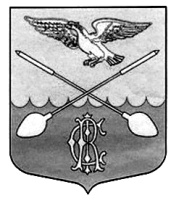 Дружногорского городского поселения                     № 15_________________Информационный бюллетень________________________________________Тираж:  10 экземпляров.  Распространяется бесплатно.Учредитель: Совет депутатов Дружногорского городского поселения; Главный редактор: Володкович В.В.Адрес редакции и издателя: 188377, Ленинградская обл., Гатчинский р-он, г.п. Дружная Горка, ул. Садовая, д.4СОВЕТ ДЕПУТАТОВ ДРУЖНОГОРСКОГО ГОРОДСКОГО ПОСЕЛЕНИЯ  ГАТЧИНСКОГО МУНИЦИПАЛЬНОГО РАЙОНА ЛЕНИНГРАДСКОЙ ОБЛАСТИ(Третьего созыва)РЕШЕНИЕОт  23 июня 2017 г.                                                                                                                                                                       № 32О внесении изменений и дополненийв решение Совета депутатов Дружногорскогогородского   поселения № 56 от 21 декабря 2016 г.«О бюджете Дружногорского городского поселения на 2017 год»,В редакции решения от 22.02.2017 № 7      Руководствуясь ст. 153 Бюджетного Кодекса Российской Федерации, статьей 5, ст. 34 Устава Дружногорского городского поселения Гатчинского муниципального района Ленинградской области, Совет депутатов Дружногорского городского поселенияРЕШИЛ:   Внести изменения и дополнения в решение Совета депутатов Дружногорского городского поселения от 21 декабря 2016 г. № 56 «О бюджете Дружногорского городского   поселения на 2017 год», в редакции решения от 22.02.2017 № 71. Изложить пункт 1 статьи 1 в следующей редакции:Утвердить основные характеристики бюджета Дружногорского городского   поселения  на 2017 год:прогнозируемый общий объем доходов бюджета Дружногорского городского   поселения в сумме  45 564,29 тысячи  рублей;общий объем расходов бюджета Дружногорского городского поселения в сумме 50 330,05 тысячи рублей;прогнозируемый дефицит бюджета Дружногорского городского поселения в сумме  4 765,76 тысяч рублей.                                                                                   2. Внести изменения в  Приложение № 1 «Источники  финансирования дефицита бюджета Дружногорского  городского поселения на 2017 год» и изложить в новой редакции (прилагается).3. Внести изменения в  Приложение № 2 «Прогнозируемые поступления доходов в бюджет Дружногорского городского поселения на 2017 год» и изложить в новой редакции (прилагается).4. Внести изменения в  Приложение № 3 «Межбюджетные  трансферты, получаемые из других бюджетов в 2017 году» и изложить в новой редакции (прилагается).5. Внести изменения в  Приложение № 4 «Главные администраторы (администраторы) доходов бюджета  Дружногорского городского поселения на 2017  год»6. Внести изменения в  Приложение № 6 «Распределение бюджетных ассигнований по разделам и подразделам, классификации расходов бюджета Дружногорского городского поселения на  2017 год» и изложить в новой редакции (прилагается).7. Внести изменения в  Приложение № 6.1 «Распределение бюджетных ассигнований по целевым статьям (муниципальным программам и не программным направлениям деятельности), группам и подгруппам видов расходов классификации расходов бюджетов, а также по разделам и подразделам классификации расходов бюджетов бюджета Дружногорского городского поселения на 2017 год»  и  изложить  в новой редакции (прилагается).8. Внести изменения в  Приложение № 7 «Ведомственная структура расходов бюджета Дружногорского городского  поселения на 2017 год»  и  изложить  в новой редакции (прилагается).9. Внести изменения в Статью 2. Доходы бюджета  Дружногорского городского   поселения на 2017 годПункт 2 изложить в новой редакции «2. Утвердить в пределах общего объема бюджета Дружногорского городского   поселения, установленного статьей 1 настоящего решения  в бюджете Дружногорского городского   поселения объем межбюджетных трансфертов, получаемых из других бюджетов на 2017 год в общей сумме 15 416,39 тысяч рублей согласно приложению 3.»10.  Внести изменения в  Статью 5 Бюджетные ассигнования бюджета Дружногорского городского   поселения на  2017 год.  Пункт 12 изложить в новой редакции «Утвердить объем бюджетных ассигнований дорожного фонда Дружногорского городского   поселения на 2017 год в сумме 2 888,21 тыс.руб.11. Внести изменения в  Статью 6. Особенности установления отдельных расходных обязательств и использования бюджетных ассигнований  по обеспечению деятельности органов местного самоуправления  Дружногорского городского   поселения и муниципальных учреждений Дружногорского городского   поселения.Пункт 3 изложить в новой редакции     «3. Утвердить расходы на обеспечение деятельности администрации Дружногорского городского   поселения  на 2017 год в сумме 9 092,78 тысяч рублей;12. Решение вступает в силу с момента принятия.13. Решение подлежит официальному опубликованию.Глава Дружногорскогогородского поселения:                                                                                                                                               С.И. ТарновскийПриложение № 1							к решению Совета депутатов							Дружногорского городского поселения                                                                                                   № 32  от  23 июня 2017 г.                                                                                                                    Приложение № 3							к решению Совета депутатов							Дружногорского городского                                                                                 поселения							№ 32 от 23 июня 2017 г.Межбюджетные  трансферты, получаемые из других бюджетов в 2017 годуПриложение № 4							к решению Совета депутатов							Дружногорского городского поселения                                                                                                                                           № 32  от  23 июня 2017 г.	Главные администраторы (администраторы) доходов бюджета  Дружногорского городского поселения на 2017  годИнформация для граждан об условиях реализации программы «Жилье для российской семьи» на территории Ленинградской области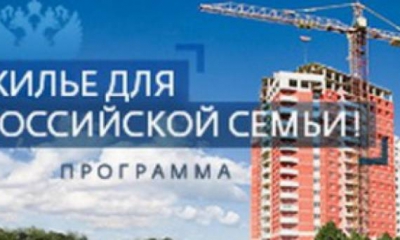 02 июня 2016
 Постановлением Правительства Российской Федерации от 5 мая 2014 года № 404 (с изм. от 10.12.2015) «О некоторых вопросах реализации программы «Жилье для российской семьи» в рамках государственной программы «Обеспечение доступным и комфортным жильём и коммунальными услугами граждан Российской Федерации» утверждены основные условия и меры реализации данной программы, а также критерии и требования отбора земельных участков, застройщиков, проектов жилищного строительства для её реализации.

По результатам отборов земельных участков, застройщиков, проектов жилищного строительства, в реализации программы «Жилье для российской семьи» принимают участие:
1. ООО «Малый Петербург» с проектом строительства жилья экономического класса общей площадью 10 тыс. кв. метров до 01.07.2017 года на земельных участках по адресу: Ленинградская область, Всеволожский район, пос. Щеглово, Невский проспект (кадастровые номера участков: 47:07:0957006:1068; 47:07:0957006:1069; 47:07:0957006:1070; 47:07:0957006:1071; 47:07:0957006:1077; 47:07:0957006:1078);

2. ОАО «Ленинградское областное жилищное агентство ипотечного кредитования» с проектом строительства жилья экономического класса площадью 20000 кв.м. до 01.11.2017 года в створе улиц Советская и Новая в г.Кировск Ленинградской области.

Также планируется реализация Программы в г. Тосно муниципального образования Тосненский район Ленинградской области в объеме 10 тыс. кв. метров.
Между комитетом по строительству Ленинградской области и Обществом с ограниченной ответственностью «Малый Петербург» и ОАО ««Агентство по ипотечному жилищному кредитованию» подписаны договоры о взаимодействии по обеспечению строительства жилья экономического класса в рамках программы «Жилье для российской семьи» на территории Ленинградской области.
В рамках указанной программы планируется строительство жилья экономического класса по цене 35 тыс. рублей за 1 кв. метр.

Данная программа позволит улучшить жилищные условия гражданам отдельных категорий, перечень которых утвержден постановлением Правительства Ленинградской области Ленинградской области от 20.05.2015 №168 «О некоторых вопросах реализации программы «Жилье для российской семьи» в рамках государственной программы Российской Федерации «Обеспечение доступным и комфортным жильем и коммунальными услугами граждан Российской Федерации» в Ленинградской области» (далее – Программа).

Это граждане, постоянно проживающие в Ленинградской области: многодетные семьи, работники бюджетной сферы, инвалиды, граждане, нуждающиеся в улучшении жилищных условий, а также другие граждане, желающие улучшить жилищные условия, занимающие менее 18 кв. метров на члена семьи (или менее 32 кв. метров на одиноко проживающего гражданина), имеющие невысокий уровень дохода, но достаточный для получения ипотечного кредита или приобретения жилья за счет собственных средств.

В рамках Программы планируется предоставление льготных кредитов гражданам – участникам программы.

С Перечнем категорий граждан, имеющих право на приобретение жилья экономического класса в рамках Программы, а также с другой информацией (в том числе с часто задаваемыми вопросами) граждане, желающие принять участие в программе, могут ознакомиться в разделе «Информация для граждан по программе «Жилье для российской семьи» (http://www.building.lenobl.ru/programm/prog/housing_for_Russian_family/information).
Формирование списков граждан – участников программы осуществляется:

- администрацией Щегловского сельского поселения Всеволожского муниципального района Ленинградской области по адресу: Ленинградская область, Всеволожский район, п.Щеглово, д.5, каб.9, тел. 8(81370)68-565, 8(81370)68-441, приемный день – вторник с 10.00 до 17.00, перерыв с 13.00 до 14.00;
- администрацией муниципального образования «Кировск» Кировского муниципального района Ленинградской области по адресу:  Ленинградская  область,  г.Кировск,  ул. Новая, д.16,  тел. 8(81362)22-608, приемный день - вторник и четверг с  09.00 до  18.00, перерыв с  13.00  до  14.00 (прием документов будет осуществляться  с 1 июня 2016 года).

Также представить заявление и документы для участия в программе граждане смогут в одно из 11 отделений ОАО «Ленинградское областное жилищное агентство ипотечного кредитования», расположенных в г.Санкт-Петербурге и 10 городах Ленинградской области. Агентство осуществляет проверку платежеспособности участников программы в случае необходимости получения ими кредита на льготных условиях, и осуществляет по доверенности передачу заявления и комплекта документов в администрацию Щегловского сельского поселения и администрацию муниципального образования «Кировск». Кроме того, ОАО «Ленинградское областное жилищное агентство ипотечного кредитования» является уполномоченной организацией по формированию сводного по Ленинградской области реестра граждан, включенных в списки граждан, имеющих право на приобретение жилья экономического класса в рамках реализации программы и предоставлению застройщику - участнику программы сведений, содержащихся в указанном реестре.

Список адресов офисов и времени работы отделений Агентства указан в приложении. Кроме того, Агентством составлен перечень ипотечных кредиторов (банков), которые также будут подтверждать возможность предоставления ипотечных кредитов (займов) гражданам, включенным в списки граждан, имеющих право на приобретение жилья экономического класса в рамках Программы, и предоставлять ипотечные жилищные кредиты (займы) физическим лицам. Актуальный список банков партнеров, с которыми заключено соглашение о сотрудничестве, размещен на официальном сайте ОАО «ОблЖАИК» (http://ipoteka-lo.ru/partners.html) 

Граждане, имеющие преимущественное право на приобретение жилья экономического класса в рамках Программы могут реализовать преимущественное право и заключить договоры участия в долевом строительстве многоквартирных домов, объектами долевого строительства по которым является жилье экономического класса, в течение трех месяцев после размещения на официальных сайтах муниципальных образований «Щегловское сельское поселение» Всеволожского муниципального района Ленинградской области и «Кировск» Кировского муниципального района Ленинградской области в информационно-телекоммуникационной сети «Интернет» информации о готовности застройщика заключить договоры участия в долевом строительстве многоквартирных домов, проекты договоров участия в долевом строительстве жилья, об общем количестве жилых помещений, или вправе заключить договоры купли-продажи жилья экономического класса в течение трех месяцев после размещения на официальном сайте муниципального образования информации о вводе в эксплуатацию объектов жилищного строительства и о готовности застройщика заключить договоры купли-продажи жилья экономического класса с гражданами, включенными в списки граждан, имеющих право на приобретение жилья экономического класса, проекты договоров купли-продажи жилья экономического класса и сведения о жилых помещениях, являющихся предметом таких договоров.

На сайте комитета по строительству Ленинградской области по адресу http://www.building.lenobl.ru/programm/prog/housing_for_Russian_family/nla размещены нормативные правовые акты, необходимые для реализации

Программы.
Также на сайте комитета по строительству Ленинградской области можно найти подробную информацию застройщиков по земельным участкам и жилым домам, в том числе квартирографию и видеоматериалы.
 
ПЕРЕЧЕНЬ
категорий граждан, имеющих право на приобретение жилья экономического класса в рамках реализации программы «Жилье для российской семьи» (утвержден постановлением Правительства Ленинградской области от 20.05.2015 №168 «О некоторых вопросах реализации программы «Жилье для российской семьи» в рамках государственной программы Российской Федерации «Обеспечение доступным и комфортным жильем и коммунальными услугами граждан Российской Федерации» в Ленинградской области»)
 
1. Право на приобретение жилья экономического класса в рамках реализации программы «Жилье для российской семьи» (далее – Программа) на территории Ленинградской области имеют граждане, постоянно проживающие на территории Ленинградской области, из числа граждан:
1) имеющих обеспеченность общей площадью жилых помещений  в расчете на гражданина и каждого совместно проживающего с гражданином члена его семьи, не превышающей 18 квадратных метров (не более 32 квадратных метров на одиноко проживающего гражданина), в случае если:
а) доходы гражданина и каждого совместно проживающего с гражданином члена его семьи составляют не более 120 процентов среднедушевого денежного дохода в месяц в Ленинградской области за последний отчетный год по официальным статистическим данным в Ленинградской области;
доходы одиноко проживающего гражданина составляют не более 140 процентов среднедушевого денежного дохода в месяц в Ленинградской области за последний отчетный год по официальным статистическим данным в Ленинградской области;
________________________________________________________________________
Примечание: Согласно данным сайта Федеральной службы государственной статистики (www.gks.ru/free_doc/new_site/population/urov/urov_11sub.htm) среднедушевой денежный доход в месяц в Ленинградской области за 2015 год составил 26 231,0 тыс. рублей.

Таким образом, при включении в 2016 году граждан в список граждан, имеющих право на приобретение жилья экономического класса в рамках программы «Жилье для российской семьи» среднедушевой доход в расчете на одного члена семьи должен составлять не более 31 477,2 тыс. рублей (120% от среднедушевого дохода в Ленинградской области за 2015 год), на одиноко проживающего человека – 36 723,4 тыс. рублей (140% от среднедушевого дохода в Ленинградской области за 2015 год

б) стоимость имущества, находящегося в собственности гражданина и (или) совместно проживающих с гражданином членов его семьи и подлежащего налогообложению (СИ), составляет не более величины, определяемой по формуле:
СИ = ОЖ × СЖ × С,
где:
СИ – максимальная стоимость имущества, находящегося в собственности гражданина и (или) каждого совместно проживающего с гражданином члена его семьи и подлежащего налогообложению,
ОЖ – максимальное значение обеспеченности общей площадью жилых помещений в расчете на гражданина и каждого совместно проживающего с гражданином члена его семьи (18 квадратных метров или 32 квадратных метра на одиноко проживающего гражданина),
СЖ – стоимость одного квадратного метра жилья общей площади жилого помещения на вторичном рынке жилья за последний отчетный год по официальным статистическим данным в Ленинградской области
Примечание: Согласно статистическому сборнику Территориального органа Федерального службы государственной статистики по Санкт-Петербургу и Ленинградской области (http://petrostat.gks.ru/wps/wcm/connect/rosstat_ts/petrostat/ resources/eeb8ab004f63aa0db04ebd9b972d8349/04zil_o.pdf), средняя цена одного квадратного метра жилья общей площади жилого помещения на вторичном рынке жилья на конец 2015 года составила 59,579 тыс. рублей.
С – количество членов семьи;
Пример: В 2016 году на семью из трех человек максимальная стоимость имущества, находящегося в собственности гражданина и (или) каждого совместно проживающего с гражданином члена его семьи и подлежащего налогообложению должна составить не более 3217,27 тыс. рублей (59,579 тыс. рублей х 18 кв.м. х 3 человека).
На одиноко проживающего гражданина – 1906,53 тыс. рублей (59,579 тыс. рублей х 32 кв.м).
2) проживающих в жилых помещениях, признанных непригодными для проживания, или в многоквартирных домах, признанных аварийными и подлежащими сносу или реконструкции;
3) имеющих двух и более несовершеннолетних детей и являющихся получателями материнского (семейного) капитала в соответствии с Федеральным законом от 29.12.2006 № 256-ФЗ «О дополнительных мерах государственной поддержки семей, имеющих детей» при условии использования материнского (семейного) капитала на приобретение (строительство) жилья экономического класса в рамках Программы;
4) имеющих трех и более несовершеннолетних детей;
5) являющихся ветеранами боевых действий;
6) являющихся инвалидами и семьями, имеющими детей-инвалидов;
7) относящихся к категориям граждан, предусмотренным постановлением Правительства Российской Федерации от 25.10.2012 № 1099 «О некоторых вопросах реализации Федерального закона «О содействии развитию жилищного строительства» в части обеспечения права отдельных категорий граждан на приобретение жилья экономического класса»:
а) граждане, состоящие на учете в качестве нуждающихся в жилых помещениях, предоставляемых по договорам социального найма, по основаниям, которые установлены статьей 51 Жилищного кодекса Российской Федерации и (или) федеральным законом, указом Президента Российской Федерации, а также граждане, признанные нуждающимися в жилых помещениях, предоставляемых по договорам социального найма, по указанным основаниям, но не состоящие на таком учете;
б) граждане, проживающие в жилом помещении, которое в установленном порядке признано непригодным для проживания, либо в жилом помещении в многоквартирном доме, который в установленном порядке признан аварийным и подлежащим сносу или реконструкции, - независимо от размеров занимаемого жилого помещения;
в) граждане, которые в установленном законодательством Российской Федерации, законодательством субъектов Российской Федерации, муниципальными правовыми актами порядке являются участниками государственных или муниципальных программ, иных мероприятий и имеют право на получение социальных выплат (субсидий) на приобретение (строительство) жилых помещений за счет средств бюджетов всех уровней;
г) граждане, имеющие 3 и более детей;
д) граждане, имеющие 1 ребенка и более, при этом возраст каждого из супругов либо одного родителя в неполной семье не превышает 35 лет;
е) граждане - участники накопительно-ипотечной системы жилищного обеспечения военнослужащих;
ж) граждане, для которых работа в федеральных органах государственной власти, органах государственной власти субъектов Российской Федерации, органах местного самоуправления является основным местом работы;
з) граждане, для которых работа в государственных и муниципальных учреждениях, являющихся научными организациями или организациями научного обслуживания, в качестве научных работников, специалистов научной организации или работников сферы научного обслуживания, в государственных и муниципальных образовательных учреждениях, государственных и муниципальных учреждениях здравоохранения, культуры, социальной защиты, занятости населения, физической культуры и спорта является основным местом работы;
и) граждане, для которых работа в градообразующих организациях, в том числе входящих в состав научно-производственных комплексов наукоградов, независимо от организационно-правовой формы таких организаций является основным местом работы;
к) граждане, для которых работа в организациях оборонно-промышленного комплекса, включенных в установленном Правительством Российской Федерации порядке в сводный реестр организаций оборонно-промышленного комплекса, независимо от организационно-правовой формы таких организаций является основным местом работы;
л) граждане, для которых работа в научных организациях, которым Правительством Российской Федерации присвоен статус государственных научных центров, независимо от организационно-правовой формы таких организаций является основным местом работы;
м) граждане, для которых работа в организациях, созданных государственными академиями наук и (или) подведомственных им (за исключением организаций социальной сферы) и не указанных в подпунктах «з», «и», «л» настоящего пункта, является основным местом работы;
н) граждане, для которых работа в государственных унитарных предприятиях, являющихся научными организациями или организациями научного обслуживания, которые осуществляют научную, научно-техническую, инновационную деятельность, экспериментальные разработки, испытания, подготовку кадров по приоритетным направлениям развития науки, технологий и техники в Российской Федерации, утвержденным Указом Президента Российской Федерации от 07.07.2011 № 899, и которые не указаны в подпунктах «и» - «м» настоящего пункта, является основным местом работы.
Граждане, относящиеся к одной или одновременно к нескольким категориям, указанным в пункте 7 настоящего перечня, включаются в списки граждан, имеющих право на приобретение жилья экономического класса, при наличии одновременно:
а) следующих оснований в совокупности:
гражданин не является членом жилищно-строительного кооператива, созданного в целях обеспечения жилыми помещениями отдельных категорий граждан в соответствии с федеральными законами «О содействии развитию жилищного строительства» и «О введении в действие Земельного кодекса Российской Федерации»;
гражданин не реализовал право на приобретение жилья экономического класса в соответствии с Федеральным законом «О содействии развитию жилищного строительства»;
общий стаж работы гражданина в органах государственной власти, органах местного самоуправления или организациях, указанных в подпунктах «ж» - «н» пункта 7 настоящего перечня, составляет 3 года и более;
гражданин является нанимателем жилого помещения или членом семьи нанимателя жилого помещения по договору социального найма либо собственником жилого помещения или членом семьи собственника жилого помещения, при этом общая площадь занимаемого жилого помещения (с учетом площади, приходящейся на каждого члена семьи) не превышает размер общей площади жилого помещения, рассчитанный исходя из нормы предоставления площади жилого помещения по договору социального найма, установленной в соответствии со статьей 50 Жилищного кодекса Российской Федерации, более чем на 18 квадратных метров либо количество комнат в жилом помещении (квартире или жилом доме) меньше количества проживающих в нем семей (в том числе если семья состоит из родителей и постоянно проживающих с ними и зарегистрированных по месту жительства совершеннолетних детей, состоящих в браке) независимо от размеров занимаемого жилого помещения;
б)одного из следующих оснований:
гражданин зарегистрирован по месту жительства в жилом помещении на территории субъекта Российской Федерации, в границах которого проведен аукцион, предусмотренный статьей 16.6 Федерального закона «О содействии развитию жилищного строительства»;
гражданин имеет основное место работы (службы) на территории субъекта Российской Федерации, в границах которого проведен аукцион, предусмотренный статьей 16.6 Федерального закона «О содействии развитию жилищного строительства».
2. Размер обеспеченности общей площадью жилых помещений, указанный в подпункте 1 пункта 1 настоящего Перечня, определяется как отношение суммарной общей площади всех жилых помещений, занимаемых гражданином и (или) совместно проживающими с гражданином членами его семьи по договорам социального найма, и (или) на праве членства в жилищном, жилищно-строительном кооперативе, и (или) принадлежащих им на праве собственности,  к количеству таких членов семьи гражданина.
3. Доходы и стоимость подлежащего налогообложению имущества граждан и совместно проживающих с ними членов семьи, указанный подпункте 1 пункта 1 настоящего Перечня, определяются в порядке, установленном областным законом от 26.10.2005 № 89-оз «О порядке ведения органами местного самоуправления Ленинградской области учета граждан в качестве нуждающихся в жилых помещениях, предоставляемых  по договорам социального найма».

Стоимость недвижимого имущества (жилые дома, квартиры, дачи, гаражи и иные строения, помещения и сооружения, а также земельные участки) может определяться оценщиками, юридическими лицами, которые вправе заключить договор на проведение оценки согласно законодательству Российской Федерации об оценочной деятельности, или федеральным органом, осуществляющим кадастровый учет, ведение государственного кадастра недвижимости и государственную регистрацию прав на недвижимое имущество и сделок с ним, территориальными подразделениями указанного федерального органа.

Стоимость транспортных средств может определяться оценщиками, юридическими лицами, которые вправе заключить договор на проведение оценки согласно законодательству Российской Федерации об оценочной деятельности, или судебно-экспертными учреждениями органа юстиции.

Дата выдачи документов о стоимости имущества не должна превышать двух лет до даты подачи заявления.

Виды доходов, учитываемые при исчислении размера дохода, приходящегося на каждого члена семьи, определяются в соответствии с Порядком определения размера дохода, приходящегося на каждого члена семьи, и стоимости имущества, находящегося в собственности членов семьи и подлежащего налогообложению, в целях признания граждан малоимущими и предоставления им по договору социального найма жилых помещений муниципального жилищного фонда в Ленинградской области, предусмотренным областным законом от 26.10.2005 № 89-оз «О порядке ведения органами местного самоуправления Ленинградской области учета граждан в качестве нуждающихся в жилых помещениях, предоставляемых по договорам социального найма».

Среднедушевой денежный доход члена семьи определяется как сумма доходов гражданина и каждого совместно проживающего с гражданином члена его семьи за расчетный период, равный двум календарным годам, непосредственно предшествующим месяцу подачи заявления, деленная на количество членов семьи и количество месяцев в указанном расчетном периоде.

4. Преимущественное право на приобретение жилья экономического класса в рамках реализации Программы на территории Ленинградской области имеют граждане, указанные в подпунктах 2 и 4 пункта 1 настоящего Перечня, а также граждане, поставленные на учет в качестве нуждающихся в жилых помещениях, предоставляемых по договорам социального найма, и не утратившие право состоять на данном учете, из числа граждан, указанных в пункте 1 настоящего Перечня.

5. Граждане, имеющие преимущественное право на приобретение жилья экономического класса в рамках Программы могут реализовать преимущественное право и заключить договоры участия в долевом строительстве многоквартирных домов, объектами долевого строительства по которым является жилье экономического класса, в течение трех месяцев после размещения на официальном сайте муниципального образования «Щегловское сельское поселение» Всеволожского муниципального района Ленинградской области в информационно-телекоммуникационной сети «Интернет» информации о готовности застройщика заключить договоры участия в долевом строительстве многоквартирных домов, проекты договоров участия в долевом строительстве жилья, об общем количестве жилых помещений, или вправе заключить договоры купли-продажи жилья экономического класса в течение трех месяцев после размещения на официальном сайте муниципального образования информации о вводе в эксплуатацию объектов жилищного строительства и о готовности застройщика заключить договоры купли-продажи жилья экономического класса с гражданами, включенными в списки граждан, имеющих право на приобретение жилья экономического класса, проекты договоров купли-продажи жилья экономического класса и сведения о жилых помещениях, являющихся предметом таких договоров.

Застройщик, участвующий в реализации Программы в период строительства многоквартирных жилых домов  заключает с гражданами – участниками Программы в соответствии с Федеральным законом от 30.12.2004 № 214-ФЗ «Об участии в долевом строительстве многоквартирных домов и иных объектов недвижимости и о внесении изменений в некоторые законодательные акты Российской Федерации» договоры участия в долевом строительстве многоквартирных домов в отношении объектов долевого строительства, относящихся к жилью экономического класса, или заключает в течение 6 месяцев после ввода в эксплуатацию многоквартирного дома дома, в котором расположены жилые помещения, относящиеся к жилью экономического класса, договоры купли-продажи в отношении таких жилых помещений с гражданами - участниками Программы, государственные (муниципальные) контракты на приобретение жилья экономического класса с органами государственной власти, органами местного самоуправления, по цене 35 тыс. рублей за 1 кв.метр.

При этом подлежит оплате только отапливаемая площадь квартиры (без учета лоджий и балконов).

Застройщик осуществляет за свой счет «предчистовую» внутреннюю отделку помещений квартир в жилых домах, в том числе:
1.Выравнивание полов.
2.Выравнивание и оштукатуривание стен и потолков.
3.Устройство гидроизоляции пола в ванной и санузле, укладка напольной плитки.
4.Установку наружных (входных) дверных блоков с наличниками.
5.Установку оконных блоков.
6.Установку приборов отопления.
7.Установку полотенцесушителя.
8.Прокладку трубопроводов водоснабжения.
9.Установку кранов проходных на трубопроводах.
10.Установку ванны, унитаза с бачком, раковины, мойки, смесителей.
11.Установку счетчиков учета расхода электроэнергии, горячей и холодной воды.
12.Установку розеток, выключателей.
 
На общероссийском сайте «Жилье для российской семьи» по адресу http://программа-жрс.рф/ размещены различные нормативные правовые документы, направленные на реализацию программы, часто задаваемые вопросы граждан и застройщиков, касающиеся её реализации, а также ежемесячно обновляемая информация о ходе реализации программы в субъектах Российской Федерации.
 
Перечень нормативных правовых актов по реализации программы «Жилье для российской семьи»
 
1. Постановление Правительства Российской Федерации от 05.05.2014 № 404  (с изм. от 10.12.2015) «О некоторых вопросах реализации программы «Жилье для российской семьи» в рамках государственной программы Российской Федерации «Обеспечение доступным и комфортным жильем и коммунальными услугами граждан Российской Федерации».
2. Постановление Правительства Ленинградской области от 27.07.2015 №279 «Об утверждении порядка отбора земельных участков, застройщиков, проектов жилищного строительства для реализации программы «Жилье для российской семьи» в рамках государственной программы Российской Федерации «Обеспечение доступным и комфортным жильем и коммунальными услугами граждан Российской Федерации» на территории Ленинградской области.
3. Постановление Правительства Ленинградской области от 20.05.2015 №168 «О некоторых вопросах реализации программы «Жилье для российской семьи» в рамках государственной программы Российской Федерации «Обеспечение доступным и комфортным жильем и коммунальными услугами граждан Российской Федерации» в Ленинградской области».
4. Постановление Правительства Российской Федерации от 25 октября 2012 года № 1099 «О некоторых вопросах реализации Федерального закона «О содействии развитию жилищного строительства» в части обеспечения права отдельных категорий граждан на приобретение жилья экономического класса».
5. Областной закон от 26 октября 2005 года № 89-оз «О порядке ведения органами местного самоуправления Ленинградской области учета граждан в качестве нуждающихся в жилых помещениях, предоставляемых по договорам социального найма».
6. Приказ Минстроя России от 05.05.2014 № 223/пр   «Об утверждении условий отнесения жилых помещений к жилью экономического класса».
7. Приказ Минстроя России от 10.05.2014 № 285/пр «Об утверждении методических рекомендаций по оценке потенциального объёма спроса на жилые помещения при реализации программы «Жилье для российской семьи».
 
Часто задаваемые вопросы граждан с сайта «Жилье для российской семьи» (http://программа-жрс.рф/faq/)
 
1. Может ли гражданин, соответствующий категориям граждан, установленных нормативно-правовым актом субъекта РФ, проживающий в одном муниципальном образовании, приобрести жилье экономического класса, строительство которого осуществляется на территории другого муниципального образования?
Гражданин, имеющий право на приобретение жилья экономического класса, не имеет ограничений по включению в список и приобретению жилья на территории субъекта РФ, где он проживает.
2. Является ли номер (очередность), присвоенный гражданину в списке граждан, преимуществом при приобретении жилья экономического класса?
Согласно  Методическим рекомендациям по установлению категорий граждан, имеющих право на приобретение жилья экономического класса, порядка формирования списков таких граждан и сводных по субъекту Российской Федерации реестров таких граждан в рамках реализации программы «Жилье для российской семьи», утвержденных  приказом Минстроя России от 10 июня 2014г. № 286/пр.,  присваиваемые гражданам порядковые номера в списке граждан должны иметь следующие идентификационные коды: серия и номер паспорта (или СНИЛС, или ИНН гражданина), код наличия или отсутствия у гражданина права на преимущественное приобретение жилья экономического класса, а также код времени подачи таким гражданином заявления и необходимых документов. При этом преимущественное право граждан отдельных категорий на приобретение в рамках программы жилья экономического класса устанавливается нормативным правовым актом субъекта Российской Федерации.  В случае установления преимущественного права граждан отдельных категорий на приобретение в рамках программы жилья экономического класса может быть установлен срок, в течение которого гражданами может быть реализовано такое право. Следовательно, гражданин, порядковый номер которого отражает преимущественное право, имеет приоритет в приобретении жилья.
3. Если гражданин включен в список (подходит по категории), а от кредитной организации получен отказ, подлежит ли он исключению из списка?
Нет. Гражданин вправе приобрести жилье без привлечения кредитных средств.
4. Кто относится к членам семьи граждан, которые будут иметь право на приобретение жилья экономического класса в рамках программы «Жилье для российской семьи»?
В соответствии с Жилищным кодексом Российской Федерации – в зависимости от того, является гражданин собственником или нанимателем жилого помещения.   
К членам семьи собственника жилого помещения относятся проживающие совместно с данным собственником в принадлежащем ему жилом помещении его супруг, а также дети и родители данного собственника. Другие родственники, нетрудоспособные иждивенцы и в исключительных случаях иные граждане могут быть признаны членами семьи собственника, если они вселены собственником в качестве членов своей семьи.   
К членам семьи нанимателя жилого помещения по договору социального найма относятся проживающие совместно с ним его супруг, а также дети и родители данного нанимателя. Другие родственники, нетрудоспособные иждивенцы признаются членами семьи нанимателя жилого помещения по договору социального найма, если они вселены нанимателем в качестве членов его семьи и ведут с ним общее хозяйство. В исключительных случаях иные лица могут быть признаны членами семьи нанимателя жилого помещения по договору социального найма в судебном порядке.
5. Закрытие набора участников в программе – формирование очереди завершается при продаже 70% жилья и когда на оставшиеся 30% сформирована двухкратная очередь, но об этом может знать только ведущий сводный реестр, а он получает информацию 1 раз в месяц, причем получает граждан уже включенных в программу, т.е. пункт получается невыполним. Что делать в таком случае и кого исключать из программы, а также что делать с теми, кто войдет в программу, но жилье не приобретет, ведь любое включение в очередь в соответствии с нормативным актом субъекта это уже обязательство субъекта от которого он отказаться не может?
При включении граждан в список не возникает обязательство субъекта обеспечить приобретение квартиры именно каждым гражданином. Возникает предоставление такого права гражданину с одной стороны, а с другой стороны обязательство субъекта обеспечить реализацию программы по вводу жилья в запланированном объеме.
6. В предлагаемом модельном проекте нормативного акта субъекта РФ нет привязки сводного списка граждан к очередности выбора квартир в проекте. Почему? Нужно ли это регулировать, особенно если списки поступают от нескольких муниципальных образований? Как формируется реальная очередь на выбор квартир в проекте? Что делать если «очередной» претендент тянет с выбором и не дает сделать выбор другим?
Все верно, связь списка с очередью (очередностью выбора) не предусматривалась. Программа не предполагает механизма бесплатного предоставления (распределения) жилья и гражданин самостоятельно должен принять решение: воспользоваться ли предоставленным ему правом и купить жилье на условиях программы, или нет. Чем раньше гражданин придет заключать договор с застройщиком (договор участия в долевом строительстве), тем больше у него шансов купить жилье на условиях программы. Вместе с тем по своему усмотрению субъект РФ может установить такую очередность, например, для целей обеспечения в первую очередь определенной категории граждан.Источники  финансирования дефицита бюджета Дружногорского  городского поселенияна 2017 годИсточники  финансирования дефицита бюджета Дружногорского  городского поселенияна 2017 годИсточники  финансирования дефицита бюджета Дружногорского  городского поселенияна 2017 годКодНаименованиеСумма(тысяч рублей)000 01 05 00 00 00 0000 000Изменение остатков средств на счетах по учету средств  бюджета       4 765,76Всего источников внутреннего финансирования дефицита      4 765,76Приложение № 2к решению Совета депутатовк решению Совета депутатов Дружногорского городского поселения Дружногорского городского поселения Дружногорского городского поселения№ 32   от  23 июня 2017 г.№ 32   от  23 июня 2017 г.Прогнозируемые поступления доходов в бюджет Дружногорского городского поселения на 2017 годПрогнозируемые поступления доходов в бюджет Дружногорского городского поселения на 2017 годПрогнозируемые поступления доходов в бюджет Дружногорского городского поселения на 2017 годКод бюджетной классификацииИсточник доходовСумма бюджета на 2017 год (тыс.руб.)НАЛОГОВЫЕ И НЕНАЛОГОВЫЕ ДОХОДЫ27 421,00налоговые доходы 20 109,00000 1 01 02000 01 0000 110Налог на доходы физических лиц3 012,60000 1 01 02010 01 1000 110Налог на доходы физических лиц с доходов, источником которых является налоговый агент, за исключением доходов, в отношении которых исчисление и уплата налога осуществляются в соответствии со статьями 227, 227.1 и 228 Налогового кодекса Российской Федерации (сумма платежа (перерасчеты, недоимка и задолженность по соответствующему платежу, в том числе по отмененному)3 012,60000 1 03 02000 01 0000 110Акцизы по подакцизным товарам (продукции), производимым на территории Российской Федерации1 321,70000 1 03 02230 01 0000 110Доходы от уплаты акцизов на дизельное топливо, подлежащие распределению между бюджетами субъектов Российской Федерации и местными бюджетами с учетом установленных дифференцированных нормативов отчислений в местные бюджеты621,70000 1 03 02250 01 0000 110Доходы от уплаты акцизов на автомобильный бензин, подлежащие распределению между бюджетами субъектов Российской Федерации и местными бюджетами с учетом установленных дифференцированных нормативов отчислений в местные бюджеты700,00000 1 05 03 00 0 01 0000Единый сельскохозяйственный налог 120,50000 1 05 03 01 0 01 0000Единый сельскохозяйственный налог 120,50000 1 06 01000 00 0000 110Налог на имущество физических лиц1 291,10000 1 06 01030 13 0000 110Налог на имущество физических лиц, взимаемый по ставкам, применяемым к объектам налогообложения, расположенным в границах городских поселений1 291,10000 1 06 06000 00 0000 110Земельный налог14 363,10000 1 06 06030 00 0000 110Земельный налог с организаций 6 000,00000 1 06 06033 13 0000 110Земельный налог с организаций, обладающих земельным участком, расположенным в границах городских  поселений6 000,00000 1 06 06040 00 0000 110Земельный налог с физических лиц8 363,10000 1 06 06043 13 0000 110Земельный налог с физических лиц, обладающих земельным участком, расположенным в границах  городских  поселений8 363,10неналоговые доходы7 312,00000 1 11 00000 00 0000 000ДОХОДЫ ОТ ИСПОЛЬЗОВАНИЯ ИМУЩЕСТВА, НАХОДЯЩЕГОСЯ В ГОСУДАРСТВЕННОЙ И МУНИЦИПАЛЬНОЙ СОБСТВЕННОСТИ3 017,00000 1 11 05013 13 0000 120Доходы, получаемые в виде арендной платы за земельные участки, государственная собственность на которые не разграничена и которые расположены в границах городских поселений, а также средства от продажи права на заключение договоров аренды указанных земельных участков1 500,00000 1 11 05075 13 0000 120Доходы от сдачи в аренду имущества, составляющего казну городских поселений (за исключением земельных участков)  717,00000 1 11 09045 13 0000 120Прочие поступления от использования имущества, находящегося в собственности городских поселений (за исключением имущества муниципальных бюджетных и автономных учреждений, а также имущества муниципальных унитарных предприятий, в том числе казенных)800,00000 1 13 00000 00 0000 000ДОХОДЫ ОТ ОКАЗАНИЯ ПЛАТНЫХ УСЛУГ (РАБОТ) И КОМПЕНСАЦИИ ЗАТРАТ ГОСУДАРСТВА1 150,00000 1 13 01995 13 0000 130Прочие доходы от оказания платных услуг (работ) получателями средств бюджетов городских поселений1 150,00000 1 14 00000 00 0000 000ДОХОДЫ ОТ ПРОДАЖИ МАТЕРИАЛЬНЫХ И НЕМАТЕРИАЛЬНЫХ АКТИВОВ3 000,00000 1 14 06000 00 0000 430Доходы от продажи земельных участков, находящихся в государственной и муниципальной собственности3 000,00000 1 14 06013 13 0000 430Доходы от продажи земельных участков, государственная собственность на которые не разграничена и которые расположены в границах городских поселений3 000,00000 1 17 00000 00 0000 000ПРОЧИЕ НЕНАЛОГОВЫЕ ДОХОДЫ145,00000 1 17 05050 13 0000 180Прочие неналоговые доходы бюджетов городских поселений145,00000 2 00 00000 00 0000 000БЕЗВОЗМЕЗДНЫЕ ПОСТУПЛЕНИЯ18 143,29000 2 02 00000 00 0000 000БЕЗВОЗМЕЗДНЫЕ ПОСТУПЛЕНИЯ ОТ ДРУГИХ БЮДЖЕТОВ БЮДЖЕТНОЙ СИСТЕМЫ РОССИЙСКОЙ ФЕДЕРАЦИИ18 143,29000 2 02 15001 13 0000 151Дотации бюджетам городских поселений на выравнивание бюджетной обеспеченности6 923,60000 2 02 20000 00 0000 151Субсидии бюджетам бюджетной системы  Российской Федерации (межбюджетные субсидии)5 063,53   000 2 02 20299 13 0000 151Субсидии бюджетам городских поселений на обеспечение мероприятий по переселению граждан из аварийного жилищного фонда за счет средств, поступивших от государственной корпорации - Фонда содействия реформированию жилищно-коммунального хозяйства1 560,33000 2 02 20216 13 0000 151Субсидии бюджетам городских поселений на осуществление дорожной деятельности в отношении автомобильных дорог общего пользования, а также капитального ремонта и ремонта дворовых территорий многоквартирных домов, проездов к дворовым территориям многоквартирных домов населенных пунктов595,7000 2 02 29999 13 0000 151Прочие субсидии бюджетам городских поселений2 907,50000 2 02 30000 00 0000 151Субвенции бюджетам субъектов Российской Федерации и муниципальных образований 794,48000 2 02 35118 13 0000 151 Субвенции бюджетам городских поселений на осуществление первичного воинского учета на территориях, где отсутствуют военные комиссариаты233,70000 2 02 30024 13 0000 151Субвенции бюджетам городских поселений на выполнение передаваемых полномочий субъектов Российской Федерации560,78000 2 02 40000 00 0000 151Иные межбюджетные трансферты5 361,68000 2 02 49999 13 0000 151Прочие межбюджетные трансферты, передаваемые бюджетам городских поселений5 361,68Доходы бюджета - Всего45 564,29Код бюджетной классификацииИсточники доходовСумма(тысяч рублей)000 2 02 15001 13 0000 151Дотации  бюджетам   поселений   на   выравниваниебюджетной обеспеченности6923,60000 2 02 20216 13 0000 151Субсидии бюджетам городских поселений на осуществление дорожной деятельности в отношении автомобильных дорог общего пользования, а также капитального ремонта и ремонта дворовых территорий многоквартирных домов, проездов к дворовым территориям многоквартирных домов населенных пунктов595,70000 2 02 20299 13 0000 151Субсидии бюджетам городских поселений на обеспечение мероприятий по переселению граждан из аварийного жилищного фонда за счет средств, поступивших от государственной корпорации - Фонда содействия реформированию жилищно-коммунального хозяйства1560,33000 2 02 29999 13 0000 151Прочие субсидии бюджетам городских поселений2907,50000 2 02 35118 13 0000 151Субвенции  бюджетам  поселений  на  осуществлениепервичного воинского учета  на  территориях,  гдеотсутствуют военные комиссариаты233,70000 2 02 30024 13 0000 151Субвенции  бюджетам  муниципальных образований  на  осуществление отдельных государственных полномочий Ленинградской области в сфере административных правонарушений560,78000 2 02 49999 13 0000 151Прочие межбюджетные трансферты, передаваемые бюджетам городских поселений5 361,68итого18 143,29Код бюджетнойклассификацииНаименование кода бюджетной классификации606 администрация муниципального образования Дружногорское городское поселение Гатчинского муниципального района Ленинградской области606 1 11 09045 13 0111 120Плата за наем жилого помещенияПрочие поступления от использования имущества, находящегося в собственности городских поселений (за исключением имущества муниципальных бюджетных и автономных учреждений, а также имущества муниципальных унитарных предприятий, в том числе казенных)606 1 13 02995 13 0000 130Прочие доходы от компенсации затрат бюджетов городских поселений606 1 13 01995 13 0539 130МКУ «ДРУЖНОГОРСКИЙ ФИЗКУЛЬТУРНО-СПОРТИВНЫЙ ЦЕНТР «РОСИЧ»Прочие доходы от оказания платных услуг (работ) получателями средств бюджетов городских поселений606 1 13 01995 13 0526 130МКУК «ДРУЖНОГОРСКИЙ КУЛЬТУРНО-ДОСУГОВЫЙ ЦЕНТР»Прочие доходы от оказания платных услуг (работ) получателями средств бюджетов городских поселений606 1 13 01995 13 0536 130МКУ «Центр бытового обслуживания и благоустройства»Прочие доходы от оказания платных услуг (работ) получателями средств бюджетов городских поселений606 1 17 05050 13 0000 180Прочие неналоговые доходы бюджетов городских поселений606 1 17 01050 13 0000 180Невыясненные поступления, зачисляемые в бюджеты городских поселений606 1 17 05050 13 0524  180администрация Дружногорского городского поселенияПрочие неналоговые доходы бюджетов городских поселений606 1 17 05050 13 0539 180МКУ «ДРУЖНОГОРСКИЙ ФИЗКУЛЬТУРНО-СПОРТИВНЫЙ ЦЕНТР «РОСИЧ»Прочие неналоговые доходы бюджетов городских поселений606 1 17 05050 13 0526 180МКУК «ДРУЖНОГОРСКИЙ КУЛЬТУРНО-ДОСУГОВЫЙ ЦЕНТР»Прочие неналоговые доходы бюджетов городских поселений606 1 17 05050 13 0 536 180МКУ «Центр бытового обслуживания и благоустройства»Прочие неналоговые доходы бюджетов городских поселений606 2 02 15001 13 0000 151Дотации бюджетам городских поселений на выравнивание бюджетной обеспеченности606 2 02 15002 13 0000 151Дотации бюджетам городских поселений на поддержку мер по обеспечению сбалансированности бюджетов606 2 02 29999 13 0000 151Прочие субсидии бюджетам городских поселений606 2 02 20051 13 0000 151Субсидии бюджетам городских поселений на реализацию федеральных целевых программ606 2 02 20041 13 0000 151Субсидии бюджетам городских поселений на строительство, модернизацию, ремонт и содержание автомобильных дорог общего пользования, в том числе дорог в поселениях (за исключением автомобильных дорог федерального значения)606 2 02 20077 13 0000 151Субсидии бюджетам городских поселений на софинансирование капитальных вложений в объекты муниципальной собственности606 2 02 20079 13 0000 151Субсидии бюджетам городских поселений на переселение граждан из жилищного фонда, признанного непригодным для проживания, и (или) жилищного фонда с высоким уровнем износа (более 70 процентов)606 2 02 20301 13 0000 151Субсидии бюджетам городских поселений на обеспечение мероприятий по капитальному ремонту многоквартирных домов за счет средств бюджетов606 2 02 20302 13 0000 151Субсидии бюджетам городских поселений на обеспечение мероприятий по переселению граждан из аварийного жилищного фонда за счет средств бюджетов606 2 02 20303 13 0000 151Субсидии бюджетам городских поселений на обеспечение мероприятий по модернизации систем коммунальной инфраструктуры за счет средств бюджетов606 2 02 20298 13 0000 151Субсидии бюджетам городских поселений на обеспечение мероприятий по капитальному ремонту многоквартирных домов за счет средств, поступивших от государственной корпорации - Фонда содействия реформированию жилищно-коммунального хозяйства606 2 02 20299 13 0000 151Субсидии бюджетам городских поселений на обеспечение мероприятий по переселению граждан из аварийного жилищного фонда за счет средств, поступивших от государственной корпорации - Фонда содействия реформированию жилищно-коммунального хозяйства606 2 02 20300 13 0000 151Субсидии бюджетам городских поселений на обеспечение мероприятий по модернизации систем коммунальной инфраструктуры за счет средств, поступивших от государственной корпорации - Фонда содействия реформированию жилищно-коммунального хозяйства606 2 02 39999 13 0000 151Прочие субвенции бюджетам городских поселений6062 02 35118 13 0000 151 Субвенции бюджетам городских поселений на осуществление первичного воинского учета на территориях, где отсутствуют военные комиссариаты606 2 02 35120 13 0000 151Субвенции бюджетам городских поселений на составление (изменение) списков кандидатов в присяжные заседатели федеральных судов общей юрисдикции в Российской Федерации606 2 02 30024 13 0000 151Субвенции бюджетам городских поселений на выполнение передаваемых полномочий субъектов Российской Федерации606 2 02 49999 13 0000 151Прочие межбюджетные трансферты, передаваемые бюджетам городских поселений606 2 02 40014 13 0000 151Межбюджетные трансферты, передаваемые бюджетам городских поселений из бюджетов муниципальных районов на осуществление части полномочий по решению вопросов местного значения в соответствии с заключенными соглашениями606 2 18 05010 13 0000 180Доходы бюджетов городских поселений от возврата бюджетными учреждениями остатков субсидий прошлых лет606 2 18 05020 13 0000 180Доходы бюджетов городских поселений от возврата автономными учреждениями остатков субсидий прошлых лет606 2 18 05030 13 0000 180Доходы бюджетов городских поселений от возврата иными организациями остатков субсидий прошлых лет606 2 19 60010 13 0000 151Возврат прочих остатков субсидий, субвенций и иных межбюджетных трансфертов, имеющих целевое назначение, прошлых лет из бюджетов городских поселений606 1 16 90050 13 0000 140Прочие поступления от денежных взысканий (штрафов) и иных сумм в возмещение ущерба, зачисляемые в бюджеты городских поселений606 1 11 05025 13 0000 120Доходы, получаемые в виде арендной платы, а также средства от продажи права на заключение договоров аренды за земли, находящиеся в собственности городских поселений (за исключением земельных участков муниципальных бюджетных и автономных учреждений)606 1 11 05075 13 0000 120Доходы от сдачи в аренду имущества, составляющего казну городских поселений (за исключением земельных участков)606 1 11 05035 13 0000 120Доходы от сдачи в аренду имущества, находящегося в оперативном управлении органов управления городских поселений и созданных ими учреждений (за исключением имущества муниципальных бюджетных и автономных учреждений)606 1 11 09045 13 0000 120Прочие поступления от использования имущества, находящегося в собственности городских поселений (за исключением имущества муниципальных бюджетных и автономных учреждений, а также имущества муниципальных унитарных предприятий, в том числе казенных)606 1 14 02052 13 0000 410Доходы от реализации имущества, находящегося в оперативном управлении учреждений, находящихся в ведении органов управления городских поселений (за исключением имущества муниципальных бюджетных и автономных учреждений), в части реализации основных средств по указанному имуществу606 1 14 02053 13 0000 410Доходы от реализации иного имущества, находящегося в собственности городских поселений (за исключением имущества муниципальных бюджетных и автономных учреждений, а также имущества муниципальных унитарных предприятий, в том числе казенных), в части реализации основных средств по указанному имуществу606 1 14 06025 13 0000 430Доходы от продажи земельных участков, находящихся в собственности городских поселений (за исключением земельных участков муниципальных бюджетных и автономных учреждений)606 1 16 23051 13 0000 140Доходы от возмещения ущерба при возникновении страховых случаев по обязательному страхованию гражданской ответственности, когда выгодоприобретателями выступают получатели средств бюджетов городских поселений606 2 02 20216 13 0000 151Субсидии бюджетам городских поселений на осуществление дорожной деятельности в отношении автомобильных дорог общего пользования, а также капитального ремонта и ремонта дворовых территорий многоквартирных домов, проездов к дворовым территориям многоквартирных домов населенных пунктов606 2 02 45147 13 0000 151Межбюджетные трансферты, передаваемые бюджетам городских поселений на государственную поддержку муниципальных учреждений культуры, находящихся на территориях сельских поселений606 2 02 45148 13 0000 151Межбюджетные трансферты, передаваемые бюджетам городских поселений на государственную поддержку лучших работников муниципальных учреждений культуры, находящихся на территориях сельских поселений606 2 02 25028 13 0000 151Субсидии бюджетам городских поселений на поддержку региональных проектов в сфере информационных технологий606 116 33050 13 0000 140Денежные взыскания (штрафы) за нарушение законодательства Российской Федерации о контрактной системе в сфере закупок товаров, работ, услуг для обеспечения государственных и муниципальных нужд для нужд городских поселений 606 202 19999 13 0000151Прочие дотации бюджетам городских поселенийПриложение № 6Приложение № 6к решению Совета  Депутатовк решению Совета  ДепутатовДружногорского городского поселенияДружногорского городского поселения№ 32  от  23 июня 2017 г.№ 32  от  23 июня 2017 г.Распределение бюджетных ассигнованийРаспределение бюджетных ассигнованийРаспределение бюджетных ассигнованийРаспределение бюджетных ассигнованийпо разделам и подразделам, классификации расходов бюджета Дружногорского городского поселения на  2017годпо разделам и подразделам, классификации расходов бюджета Дружногорского городского поселения на  2017годпо разделам и подразделам, классификации расходов бюджета Дружногорского городского поселения на  2017годпо разделам и подразделам, классификации расходов бюджета Дружногорского городского поселения на  2017годНаименование показателяКод разделаКод подразделаБюджет на  2017 г.тысяч рублейНаименование показателяКод разделаКод подразделаБюджет на  2017 г.тысяч рублейНаименование показателяКод разделаКод подразделаБюджет на  2017 г.тысяч рублейОбщегосударственные вопросы010010 232,20Функционирование представительных органов местного самоуправления0103432,00Функционирование местных администраций01049 092,78Резервные фонды0111100,00Другие общегосударственные вопросы0113607,42Национальная оборона0200233,70Мобилизационная и вневойсковая подготовка0203233,70Национальная безопасность и правоохранительная деятельность0300400,00Защита населения и территории от чрезвычайных ситуаций природного и техногенного характера, гражданская оборона0309250,00Обеспечение пожарной безопасности0310150,00Национальная экономика04004 367,43Дорожное хозяйство (дорожные фонды)04092 888,21Связь и информатика0410400,00Другие вопросы в области национальной экономики04121 079,21Жилищно-коммунальное хозяйство050018 057,68Жилищное  хозяйство05017 625,85Коммунальное хозяйство05021 165,00Благоустройство05034 771,02Другие вопросы в области ЖКХ05054 495,82Образование0700325,50Молодежная политика и оздоровление детей0707325,50Культура, кинематография, средства массовой информации08009 973,50Культура08019 973,50Социальное обеспечение1000850,00Пенсионное обеспечение1001850,00Физическая культура и спорт11005 890,04Физическая культура11014 840,04Массовый спорт11021 050,00ВСЕГО РАСХОДОВ50 330,05Приложение № 6.1к решению Совета  ДепутатовДружногорского городского поселения№ 32  от  23 июня  2017 г.РАСПРЕДЕЛЕНИЕ
бюджетных ассигнований по целевым статьям (муниципальным программам и непрограммным направлениям деятельности), группам и подгруппам видов расходов классификации расходов бюджетов, по разделам и подразделам классификации расходов бюджетов бюджета Дружногорского городского поселения на 2017 годРАСПРЕДЕЛЕНИЕ
бюджетных ассигнований по целевым статьям (муниципальным программам и непрограммным направлениям деятельности), группам и подгруппам видов расходов классификации расходов бюджетов, по разделам и подразделам классификации расходов бюджетов бюджета Дружногорского городского поселения на 2017 годРАСПРЕДЕЛЕНИЕ
бюджетных ассигнований по целевым статьям (муниципальным программам и непрограммным направлениям деятельности), группам и подгруппам видов расходов классификации расходов бюджетов, по разделам и подразделам классификации расходов бюджетов бюджета Дружногорского городского поселения на 2017 годРАСПРЕДЕЛЕНИЕ
бюджетных ассигнований по целевым статьям (муниципальным программам и непрограммным направлениям деятельности), группам и подгруппам видов расходов классификации расходов бюджетов, по разделам и подразделам классификации расходов бюджетов бюджета Дружногорского городского поселения на 2017 годРАСПРЕДЕЛЕНИЕ
бюджетных ассигнований по целевым статьям (муниципальным программам и непрограммным направлениям деятельности), группам и подгруппам видов расходов классификации расходов бюджетов, по разделам и подразделам классификации расходов бюджетов бюджета Дружногорского городского поселения на 2017 годНаименование КЦСРКЦСРКВРКФСРАссигнования 2017  годФункционирование Правительства Российской Федерации, высших исполнительных органов государственной власти субъектов Российской Федерации, местных администраций617001102012101044 000,00Фонд оплаты труда государственных (муниципальных) органов61700110201214 000,00Функционирование Правительства Российской Федерации, высших исполнительных органов государственной власти субъектов Российской Федерации, местных администраций617001102012901041 200,00Взносы по обязательному социальному страхованию на выплаты денежного содержания и иные выплаты работникам государственных (муниципальных) органов61700110201291 200,00Расходы на обеспечение деятельности муниципальных служащих органов местного самоуправления (ФОТ) в рамках непрограммных расходов ОМСУ61700110205 200,00Функционирование Правительства Российской Федерации, высших исполнительных органов государственной власти субъектов Российской Федерации, местных администраций61700110401210104800,00Фонд оплаты труда государственных (муниципальных) органов6170011040121800,00Функционирование Правительства Российской Федерации, высших исполнительных органов государственной власти субъектов Российской Федерации, местных администраций61700110401290104240,00Взносы по обязательному социальному страхованию на выплаты денежного содержания и иные выплаты работникам государственных (муниципальных) органов6170011040129240,00Расходы на обеспечение деятельности главы местной администрации в рамках непрограммных расходов ОМСУ61700110401 040,00Функционирование Правительства Российской Федерации, высших исполнительных органов государственной власти субъектов Российской Федерации, местных администраций61700713401210104430,70Фонд оплаты труда государственных (муниципальных) органов6170071340121430,70Функционирование Правительства Российской Федерации, высших исполнительных органов государственной власти субъектов Российской Федерации, местных администраций61700713401290104130,08Взносы по обязательному социальному страхованию на выплаты денежного содержания и иные выплаты работникам государственных (муниципальных) органов6170071340129130,08Обеспечение выполнения органами местного самоуправления муниципальных образований отдельных государственных полномочий Ленинградской области в сфере административных правоотношений в рамках непрограммных расходов ОМСУ6170071340560,78Расходы на выплаты муниципальным служащим органов местного самоуправления61700000006 800,78Функционирование Правительства Российской Федерации, высших исполнительных органов государственной власти субъектов Российской Федерации, местных администраций61800110301210104910,00Фонд оплаты труда государственных (муниципальных) органов6180011030121910,00Функционирование Правительства Российской Федерации, высших исполнительных органов государственной власти субъектов Российской Федерации, местных администраций6180011030122010414,00Иные выплаты персоналу государственных (муниципальных) органов, за исключением фонда оплаты труда618001103012214,00Функционирование Правительства Российской Федерации, высших исполнительных органов государственной власти субъектов Российской Федерации, местных администраций61800110301290104271,00Взносы по обязательному социальному страхованию на выплаты денежного содержания и иные выплаты работникам государственных (муниципальных) органов6180011030129271,00Функционирование Правительства Российской Федерации, высших исполнительных органов государственной власти субъектов Российской Федерации, местных администраций6180011030242010496,00Закупка товаров, работ, услуг в сфере информационно-коммуникационных технологий618001103024296,00Функционирование Правительства Российской Федерации, высших исполнительных органов государственной власти субъектов Российской Федерации, местных администраций61800110302440104876,00Прочая закупка товаров, работ и услуг для обеспечения государственных (муниципальных) нужд6180011030244876,00Функционирование Правительства Российской Федерации, высших исполнительных органов государственной власти субъектов Российской Федерации, местных администраций6180011030852010420,00Уплата прочих налогов, сборов618001103085220,00Функционирование Правительства Российской Федерации, высших исполнительных органов государственной власти субъектов Российской Федерации, местных администраций61800110308530104105,00Уплата иных платежей6180011030853105,00Обеспечение деятельности органов местного самоуправления, в том числе оплата труда немуниципальных служащих, в рамках непрограммных расходов ОМСУ61800110302 292,00Функционирование законодательных (представительных) органов государственной власти и представительных органов муниципальных образований61800110501230103432,00Иные выплаты, за исключением фонда оплаты труда государственных (муниципальных) органов, лицам, привлекаемым согласно законодательству для выполнения отдельных полномочий6180011050123432,00Обеспечение деятельности Совета депутатов муниципального образования в рамках непрограммных расходов ОМСУ6180011050432,00Содержание органов местного самоуправления61800000002 724,00Другие общегосударственные вопросы6290013010540011378,78Иные межбюджетные трансферты629001301054078,78Передача полномочий по жилищному контролю в рамках непрограммных расходов ОМСУ629001301078,78Другие общегосударственные вопросы6290013020540011369,50Иные межбюджетные трансферты629001302054069,50Передача полномочий по казначейскому исполнению бюджетов поселений в рамках непрограммных расходов ОМСУ629001302069,50Другие общегосударственные вопросы6290013030540011327,30Иные межбюджетные трансферты629001303054027,30Передача полномочий по некоторым жилищным вопросам в рамках непрограммных расходов ОМСУ629001303027,30Другие общегосударственные вопросы6290013040540011338,99Иные межбюджетные трансферты629001304054038,99Передача полномочий по регулированию тарифов на товары и услуги организаций коммунального комплекса в рамках непрограммных расходов ОМСУ629001304038,99Другие общегосударственные вопросы6290013060540011347,00Иные межбюджетные трансферты629001306054047,00Передача полномочий по осуществлению финансового контроля бюджетов поселений в рамках непрограммных расходов ОМСУ629001306047,00Другие общегосударственные вопросы62900130705400113113,35Иные межбюджетные трансферты6290013070540113,35Передача полномочий по организации централизованных коммунальных услуг в рамках непрограммных расходов ОМСУ6290013070113,35Другие общегосударственные вопросы6290013150540011327,50Иные межбюджетные трансферты629001315054027,50Передача полномочий по осуществлению внутреннего финансового контроля в сфере закупок и бюджетных правоотношений бюджетов поселений в рамках непрограммных расходов ОМСУ629001315027,50Резервные фонды62900150208700111100,00Резервные средства6290015020870100,00Резервные фонды местных администраций в рамках непрограммных расходов ОМСУ6290015020100,00Другие общегосударственные вопросы6290015060350011320,00Премии и гранты629001506035020,00Оказание финансовой и материальной помощи юридическим и физическим лицам, премирование по распоряжению Главы администрации в связи с юбилеем и вне системы оплаты труда в рамках непрограммных расходов ОМСУ629001506020,00Другие общегосударственные вопросы6290015070244011345,00Прочая закупка товаров, работ и услуг для обеспечения государственных (муниципальных) нужд629001507024445,00Диспансеризация муниципальных и немуниципальных служащих и добровольное медицинское страхование в рамках непрограммных расходов ОМСУ629001507045,00Связь и информатика62900151602420410400,00Закупка товаров, работ, услуг в сфере информационно-коммуникационных технологий6290015160242400,00Мероприятия в области информационно-коммуникационных технологий и связи в рамках непрограммных расходов ОМСУ6290015160400,00Пенсионное обеспечение62900152803211001850,00Пособия, компенсации и иные социальные выплаты гражданам, кроме публичных нормативных обязательств6290015280321850,00Доплаты к пенсиям муниципальных служащих в рамках непрограммных расходов ОМСУ6290015280850,00Другие общегосударственные вопросы6290017110244011320,00Прочая закупка товаров, работ и услуг для обеспечения государственных (муниципальных) нужд629001711024420,00Проведение мероприятий по обеспечению публикации муниципальных правовых актов и информированию населения о деятельности органов местного самоуправления629001711020,00Мобилизационная и вневойсковая подготовка62900511801210203179,49Фонд оплаты труда государственных (муниципальных) органов6290051180121179,49Мобилизационная и вневойсковая подготовка6290051180129020354,21Взносы по обязательному социальному страхованию на выплаты денежного содержания и иные выплаты работникам государственных (муниципальных) органов629005118012954,21Осуществление первичного воинского учета на территориях, где отсутствуют военные комиссариаты в рамках непрограммных расходов ОМСУ6290051180233,70Прочие расходы62900000002 071,12Непрограммные расходы органов местного самоуправления600000000011 595,90Другие общегосударственные вопросы81106150302440113100,00Прочая закупка товаров, работ и услуг для обеспечения государственных (муниципальных) нужд8110615030244100,00Оценка недвижимости, признание прав и регулирование отношений по муниципальной собственности в рамках подпрограммы "Создание условий для экономического развития Дружногорского городского поселения" муниципальной программы Дружногорского городского поселения "Социально-экономическое развитие Дружногорского городского поселения Гатчинского муниципального района"8110615030100,00Другие вопросы в области национальной экономики811061517024404121 050,00Прочая закупка товаров, работ и услуг для обеспечения государственных (муниципальных) нужд81106151702441 050,00Мероприятия в области строительства, архитектуры и градостроительства в рамках подпрограммы "Создание условий для экономического развития Дружногорского городского поселения" муниципальной программы Дружногорского городского поселения "Социально-экономическое развитие Дружногорского городского поселения Гатчинского муниципального района"81106151701 050,00Другие вопросы в области национальной экономики8110615330111041220,90Фонд оплаты труда учреждений811061533011120,90Другие вопросы в области национальной экономики811061533011904126,31Взносы по обязательному социальному страхованию на выплаты по оплате труда работников и иные выплаты работникам учреждений81106153301196,31Реализация мероприятий, направленных на снижение напряженности на рынке труда в рамках подпрограммы "Создание условий для экономического развития Дружногорского городского поселения" муниципальной программы Дружногорского городского поселения "Социально-экономическое развитие Дружногорского городского поселения Гатчинского муниципального района"811061533027,21Другие вопросы в области национальной экономики811061551024404122,00Прочая закупка товаров, работ и услуг для обеспечения государственных (муниципальных) нужд81106155102442,00Мероприятия по развитию и поддержке предпринимательства в рамках подпрограммы "Создание условий для экономического развития Дружногорского городского поселения" муниципальной программы Дружногорского городского поселения "Социально-экономическое развитие Дружногорского городского поселения Гатчинского муниципального района"81106155102,00Другие общегосударственные вопросы8110616271244011320,00Прочая закупка товаров, работ и услуг для обеспечения государственных (муниципальных) нужд811061627124420,00Обучение и повышение квалификации муниципальных служащих городских и сельских поселений в Гатчинском муниципальном районе в рамках подпрограммы "Создание условий для экономического развития Дружногорского городского поселения" муниципальной программы Дружногорского городского поселения "Социально-экономическое развитие Дружногорского городского поселения Гатчинского муниципального района"811061627120,00Подпрограмма "Создание условий для экономического развития Дружногорского городского поселения" муниципальной программы Дружногорского городского поселения "Социально-экономическое развитие Дружногорского городского поселения Гатчинского муниципального района"81106000001 199,21Защита населения и территории от чрезвычайных ситуаций природного и техногенного характера, гражданская оборона81206150902440309250,00Прочая закупка товаров, работ и услуг для обеспечения государственных (муниципальных) нужд8120615090244250,00Проведение мероприятий по гражданской обороне в рамках подпрограммы "Обеспечение безопасности на территории Дружногорского городского поселения" муниципальной программы Дружногорского городского поселения "Социально-экономическое развитие Дружногорского городского поселения Гатчинского муниципального района"8120615090250,00Обеспечение пожарной безопасности81206151202440310150,00Прочая закупка товаров, работ и услуг для обеспечения государственных (муниципальных) нужд8120615120244150,00Мероприятия по обеспечению первичных мер пожарной безопасности в рамках подпрограммы "Обеспечение безопасности на территории Дружногорского городского поселения" муниципальной программы Дружногорского городского поселения "Социально-экономическое развитие Дружногорского городского поселения Гатчинского муниципального района"8120615120150,00Подпрограмма "Обеспечение безопасности на территории Дружногорского городского поселения" муниципальной программы Дружногорского городского поселения "Социально-экономическое развитие Дружногорского городского поселения Гатчинского муниципального района"8120600000400,00Дорожное хозяйство (дорожные фонды)81306155402440409100,00Прочая закупка товаров, работ и услуг для обеспечения государственных (муниципальных) нужд8130615540244100,00Проведение мероприятий по обеспечению безопасности дорожного движения в рамках подпрограммы "Содержание и развитие улично-дорожной сети" муниципальной программы Дружногорского городского поселения "Социально-экономическое развитие Дружногорского городского поселения Гатчинского муниципального района"8130615540100,00Дорожное хозяйство (дорожные фонды)81306166202440409682,50Прочая закупка товаров, работ и услуг для обеспечения государственных (муниципальных) нужд8130616620244682,50Прочие мероприятия по содержания и ремонту дорог, находящихся в муниципальной собственности в рамках подпрограммы "Содержание и развитие улично-дорожной сети" муниципальной программы Дружногорского городского поселения "Социально-экономическое развитие Дружногорского городского поселения Гатчинского муниципального района"8130616620682,50Дорожное хозяйство (дорожные фонды)81306701402440409595,70Прочая закупка товаров, работ и услуг для обеспечения государственных (муниципальных) нужд8130670140244595,70Капитальный ремонт и ремонт автомобильных дорог общего пользования местного значения в рамках подпрограммы "Содержание и развитие улично-дорожной сети" муниципальной программы Дружногорского городского поселения "Социально-экономическое развитие Дружногорского городского поселения Гатчинского муниципального района"8130670140595,70Дорожное хозяйство (дорожные фонды)81306708802440409450,50Прочая закупка товаров, работ и услуг для обеспечения государственных (муниципальных) нужд8130670880244450,50Мероприятия на реализацию областного закона от 14 декабря 2012 года N 95-оз "О содействии развитию на части территорий муниципальных образований Ленинградской области иных форм местного самоуправления" в рамках подпрограммы "Содержание и развитие улично-дорожной сети" муниципальной программы Дружногорского городского поселения "Социально-экономическое развитие Дружногорского городского поселения Гатчинского муниципального района"8130670880450,50Дорожное хозяйство (дорожные фонды)81306743902440409583,29Прочая закупка товаров, работ и услуг для обеспечения государственных (муниципальных) нужд8130674390244583,29Реализация областного закона от 12 мая 2015 года № 42-оз в рамках подпрограммы "Содержание и развитие улично-дорожной сети" муниципальной программы Дружногорского городского поселения "Социально-экономическое развитие Дружногорского городского поселения Гатчинского муниципального района"8130674390583,29Дорожное хозяйство (дорожные фонды)81306S01402440409372,56Прочая закупка товаров, работ и услуг для обеспечения государственных (муниципальных) нужд81306S0140244372,56Софинансирование капитального ремонта и ремонта автомобильных дорог общего пользования местного значения в рамках подпрограммы "Содержание и развитие улично-дорожной сети" муниципальной программы Дружногорского городского поселения "Социально-экономическое развитие Дружногорского городского поселения Гатчинского муниципального района"81306S0140372,56Дорожное хозяйство (дорожные фонды)81306S0880244040950,00Прочая закупка товаров, работ и услуг для обеспечения государственных (муниципальных) нужд81306S088024450,00Софинансирование мероприятий по реализации областного закона от 14.12.2012 № 95-оз "О содействии развитию на части территории муниципальных образований Ленинградской области иных форм местного самоуправления" в рамках подпрограммы "Содержание и развитие улично-дорожной сети" муниципальной программы Дружногорского городского поселения "Социально-экономическое развитие Дружногорского городского поселения Гатчинского муниципального района"81306S088050,00Дорожное хозяйство (дорожные фонды)81306S4390244040953,66Прочая закупка товаров, работ и услуг для обеспечения государственных (муниципальных) нужд81306S439024453,66Cофинансирование мероприятий по реализации областного закона от 12.05.2015 № 42-оз в рамках подпрограммы "Содержание и развитие улично-дорожной сети" муниципальной программы Дружногорского городского поселения "Социально-экономическое развитие Дружногорского городского поселения Гатчинского муниципального района"81306S439053,66Подпрограмма "Содержание и развитие улично-дорожной сети" муниципальной программы Дружногорского городского поселения "Социально-экономическое развитие Дружногорского городского поселения Гатчинского муниципального района"81306000002 888,21Жилищное хозяйство814060950241205012 229,04Бюджетные инвестиции на приобретение объектов недвижимого имущества в государственную (муниципальную) собственность81406095024122 229,04Обеспечение мероприятий по переселению граждан из аварийного жилищного фонда, втом числе переселению граждан из аварийного жилищного фонда с учетом необходимости развития малоэтажного жилищного строительства в рамках подпрограммы "Жилищно-коммунальное хозяйство и благоустройство территории Дружногорского городского поселения" муниципальной программы Дружногорского городского поселения "Социально-экономическое развитие Дружногорского городского поселения Гатчинского муниципального района"81406095022 229,04Жилищное хозяйство814060960241205012 257,30Бюджетные инвестиции на приобретение объектов недвижимого имущества в государственную (муниципальную) собственность81406096024122 257,30Обеспечение мероприятий по переселению граждан из аварийного жилищного фонда, втом числе переселению граждан из аварийного жилищного фонда с учетом необходимости развития малоэтажного жилищного строительства в рамках подпрограммы "Жилищно-коммунальное хозяйство и благоустройство территории Дружногорского городского поселения" муниципальной программы Дружногорского городского поселения "Социально-экономическое развитие Дружногорского городского поселения Гатчинского муниципального района"81406096022 257,30Другие вопросы в области жилищно-коммунального хозяйства814061290011105052 991,20Фонд оплаты труда учреждений81406129001112 991,20Другие вопросы в области жилищно-коммунального хозяйства814061290011205055,00Иные выплаты персоналу учреждений, за исключением фонда оплаты труда81406129001125,00Другие вопросы в области жилищно-коммунального хозяйства81406129001190505904,62Взносы по обязательному социальному страхованию на выплаты по оплате труда работников и иные выплаты работникам учреждений8140612900119904,62Другие вопросы в области жилищно-коммунального хозяйства81406129002440505555,00Прочая закупка товаров, работ и услуг для обеспечения государственных (муниципальных) нужд8140612900244555,00Другие вопросы в области жилищно-коммунального хозяйства8140612900852050540,00Уплата прочих налогов, сборов814061290085240,00Обеспечение деятельности подведомственных учреждений (ПРОЧИЕ) в рамках подпрограммы "Жилищно-коммунальное хозяйство и благоустройство территории Дружногорского городского поселения" муниципальной программы Дружногорского городского поселения "Социально-экономическое развитие Дружногорского городского поселения Гатчинского муниципального района"81406129004 495,82Жилищное хозяйство8140615190814050169,00Иные субсидии юридическим лицам (кроме некоммерческих организаций), индивидуальным предпринимателям, физическим лицам - производителям товаров, работ, услуг814061519081469,00Компенсация выпадающих доходов организациям, предоставляющим населению жилищные услуги по тарифам, не обеспечивающим возмещение издержек в рамках подпрограммы "Жилищно-коммунальное хозяйство и благоустройство территории Дружногорского городского поселения" муниципальной программы Дружногорского городского поселения "Социально-экономическое развитие Дружногорского городского поселения Гатчинского муниципального района"814061519069,00Жилищное хозяйство81406152102440501416,00Прочая закупка товаров, работ и услуг для обеспечения государственных (муниципальных) нужд8140615210244416,00Мероприятия в области жилищного хозяйства в рамках подпрограммы "Жилищно-коммунальное хозяйство и благоустройство территории Дружногорского городского поселения" муниципальной программы Дружногорского городского поселения "Социально-экономическое развитие Дружногорского городского поселения Гатчинского муниципального района"8140615210416,00Коммунальное хозяйство814061522024405021 165,00Прочая закупка товаров, работ и услуг для обеспечения государственных (муниципальных) нужд81406152202441 165,00Мероприятия в области коммунального хозяйства в рамках подпрограммы "Жилищно-коммунальное хозяйство и благоустройство территории Дружногорского городского поселения" муниципальной программы Дружногорского городского поселения "Социально-экономическое развитие Дружногорского городского поселения Гатчинского муниципального района"81406152201 165,00Благоустройство814061538024405032 340,00Прочая закупка товаров, работ и услуг для обеспечения государственных (муниципальных) нужд81406153802442 340,00Проведение мероприятий по организации уличного освещения в рамках подпрограммы "Жилищно-коммунальное хозяйство и благоустройство территории Дружногорского городского поселения" муниципальной программы Дружногорского городского поселения "Социально-экономическое развитие Дружногорского городского поселения Гатчинского муниципального района"81406153802 340,00Благоустройство8140615400244050320,00Прочая закупка товаров, работ и услуг для обеспечения государственных (муниципальных) нужд814061540024420,00Проведение мероприятий по озеленению территории поселения в рамках подпрограммы "Жилищно-коммунальное хозяйство и благоустройство территории Дружногорского городского поселения" муниципальной программы Дружногорского городского поселения "Социально-экономическое развитие Дружногорского городского поселения Гатчинского муниципального района"814061540020,00Благоустройство81406154102440503294,00Прочая закупка товаров, работ и услуг для обеспечения государственных (муниципальных) нужд8140615410244294,00Мероприятия по организации и содержанию мест захоронений в рамках подпрограммы "Жилищно-коммунальное хозяйство и благоустройство территории Дружногорского городского поселения" муниципальной программы Дружногорского городского поселения "Социально-экономическое развитие Дружногорского городского поселения Гатчинского муниципального района"8140615410294,00Благоустройство8140615420242050330,00Закупка товаров, работ, услуг в сфере информационно-коммуникационных технологий814061542024230,00Благоустройство814061542024405031 255,03Прочая закупка товаров, работ и услуг для обеспечения государственных (муниципальных) нужд81406154202441 255,03Прочие мероприятия по благоустройству территории поселения в рамках подпрограммы "Жилищно-коммунальное хозяйство и благоустройство территории Дружногорского городского поселения" муниципальной программы Дружногорского городского поселения "Социально-экономическое развитие Дружногорского городского поселения Гатчинского муниципального района"81406154201 285,03Благоустройство81406155302440503136,99Прочая закупка товаров, работ и услуг для обеспечения государственных (муниципальных) нужд8140615530244136,99Мероприятия по энергосбережению и повышению энергетической эффективности муниципальных объектов в рамках подпрограммы "Жилищно-коммунальное хозяйство и благоустройство территории Дружногорского городского поселения" муниципальной программы Дружногорского городского поселения "Социально-экономическое развитие Дружногорского городского поселения Гатчинского муниципального района"8140615530136,99Жилищное хозяйство81406156204120501580,00Бюджетные инвестиции на приобретение объектов недвижимого имущества в государственную (муниципальную) собственность8140615620412580,00Проведение мероприятий по переселению граждан из аварийного жилищного фонда в рамках подпрограммы "Жилищно-коммунальное хозяйство и благоустройство территории Дружногорского городского поселения" муниципальной программы Дружногорского городского поселения "Социально-экономическое развитие Дружногорского городского поселения Гатчинского муниципального района"8140615620580,00Жилищное хозяйство814061640024405011 000,00Прочая закупка товаров, работ и услуг для обеспечения государственных (муниципальных) нужд81406164002441 000,00Перечисление ежемесячных взносов в фонд капитального ремонта общего имущества в многоквартирном доме на счет регионального оператора в рамках подпрограммы "Жилищно-коммунальное хозяйство и благоустройство территории Дружногорского городского поселения" муниципальной программы Дружногорского городского поселения "Социально-экономическое развитие Дружногорского городского поселения Гатчинского муниципального района"81406164001 000,00Благоустройство8140616490244050320,00Прочая закупка товаров, работ и услуг для обеспечения государственных (муниципальных) нужд814061649024420,00Мероприяти по борьбе с борщевиком Сосновского в рамках подпрограммы "Жилищно-коммунальное хозяйство и благоустройство территории Дружногорского городского поселения" муниципальной программы Дружногорского городского поселения "Социально-экономическое развитие Дружногорского городского поселения Гатчинского муниципального района"814061649020,00Благоустройство8140672020244050350,00Прочая закупка товаров, работ и услуг для обеспечения государственных (муниципальных) нужд814067202024450,00Поддержка муниципальных образований по развитию общественной инфраструктуры муниципального значения в рамках подпрограммы "Жилищно-коммунальное хозяйство и благоустройство территории Дружногорского городского поселения" муниципальной программы Дружногорского городского поселения "Социально-экономическое развитие Дружногорского городского поселения Гатчинского муниципального района"814067202050,00Благоустройство81406720302440503625,00Прочая закупка товаров, работ и услуг для обеспечения государственных (муниципальных) нужд8140672030244625,00Подготовка и проведение мероприятий, посвященных Дню образования Ленинградской области в рамках подпрограммы "Жилищно-коммунальное хозяйство и благоустройство территории Дружногорского городского поселения" муниципальной программы Дружногорского городского поселения "Социально-экономическое развитие Дружногорского городского поселения Гатчинского муниципального района"8140672030625,00Жилищное хозяйство81406899804120501946,14Бюджетные инвестиции на приобретение объектов недвижимого имущества в государственную (муниципальную) собственность8140689980412946,14Прочие мероприятия, осуществляемые за счет межбюджетных трансфертов прошлых лет из областного бюджета в рамках подпрограммы "Жилищно-коммунальное хозяйство и благоустройство территории Дружногорского городского поселения" муниципальной программы Дружногорского городского поселения "Социально-экономическое развитие Дружногорского городского поселения Гатчинского муниципального района"8140689980946,14Жилищное хозяйство81406S96024120501118,81Бюджетные инвестиции на приобретение объектов недвижимого имущества в государственную (муниципальную) собственность81406S9602412118,81Проведение мероприятий по переселению граждан из аварийного жилищного фонда в рамках подпрограммы "Жилищно-коммунальное хозяйство и благоустройство территории Дружногорского городского поселения" муниципальной программы Дружногорского городского поселения "Социально-экономическое развитие Дружногорского городского поселения Гатчинского муниципального района"81406S9602118,81Жилищное хозяйство81406S998041205019,56Бюджетные инвестиции на приобретение объектов недвижимого имущества в государственную (муниципальную) собственность81406S99804129,56Софинансирование прочих мероприятий, осуществляемых за счет межбюджетных трансфертов прошлых лет из областного бюджета в рамках подпрограммы "Жилищно-коммунальное хозяйство и благоустройство территории Дружногорского городского поселения" муниципальной программы Дружногорского городского поселения "Социально-экономическое развитие Дружногорского городского поселения Гатчинского муниципального района"81406S99809,56Подпрограмма "Жилищно-коммунальное хозяйство и благоустройство территории Дружногорского городского поселения" муниципальной программы Дружногорского городского поселения "Социально-экономическое развитие Дружногорского городского поселения Гатчинского муниципального района"814060000018 057,68Культура815061250011108012 632,00Фонд оплаты труда учреждений81506125001112 632,00Культура815061250011208013,00Иные выплаты персоналу учреждений, за исключением фонда оплаты труда81506125001123,00Культура81506125001190801795,00Взносы по обязательному социальному страхованию на выплаты по оплате труда работников и иные выплаты работникам учреждений8150612500119795,00Культура8150612500242080179,60Закупка товаров, работ, услуг в сфере информационно-коммуникационных технологий815061250024279,60Культура815061250024408011 719,40Прочая закупка товаров, работ и услуг для обеспечения государственных (муниципальных) нужд81506125002441 719,40Культура8150612500852080110,00Уплата прочих налогов, сборов815061250085210,00Мероприятия по обеспечению деятельности подведомственных учреждений культуры в рамках подпрограммы "Развитие культуры, организация праздничных мероприятий на территории Дружногорского городского поселения" муниципальной программы Дружногорского городского поселения "Социально-экономическое развитие Дружногорского городского поселения Гатчинского муниципального района"81506125005 239,00Культура815061260011108011 332,00Фонд оплаты труда учреждений81506126001111 332,00Культура815061260011208013,50Иные выплаты персоналу учреждений, за исключением фонда оплаты труда81506126001123,50Культура81506126001190801403,00Взносы по обязательному социальному страхованию на выплаты по оплате труда работников и иные выплаты работникам учреждений8150612600119403,00Культура8150612600242080136,00Закупка товаров, работ, услуг в сфере информационно-коммуникационных технологий815061260024236,00Культура81506126002440801550,00Прочая закупка товаров, работ и услуг для обеспечения государственных (муниципальных) нужд8150612600244550,00Мероприятия по обеспечению деятельности муниципальных библиотек в рамках подпрограммы "Развитие культуры, организация праздничных мероприятий на территории Дружногорского городского поселения" муниципальной программы Дружногорского городского поселения "Социально-экономическое развитие Дружногорского городского поселения Гатчинского муниципального района"81506126002 324,50Культура81506156302440801490,00Прочая закупка товаров, работ и услуг для обеспечения государственных (муниципальных) нужд8150615630244490,00Проведение культурно-массовых мероприятий к праздничным и памятным датам в рамках подпрограммы "Развитие культуры, организация праздничных мероприятий на территории Дружногорского городского поселения" муниципальной программы Дружногорского городского поселения "Социально-экономическое развитие Дружногорского городского поселения Гатчинского муниципального района"8150615630490,00Культура815067036011108011 052,00Фонд оплаты труда учреждений81506703601111 052,00Культура81506703601190801318,00Взносы по обязательному социальному страхованию на выплаты по оплате труда работников и иные выплаты работникам учреждений8150670360119318,00Обеспечение выплат стимулирующего характера работникам муниципальных учреждений культуры Ленинградской области в рамках подпрограммы "Развитие культуры, организация праздничных мероприятий на территории Дружногорского городского поселения" муниципальной программы Дружногорского городского поселения "Социально-экономическое развитие Дружногорского городского поселения Гатчинского муниципального района"81506703601 370,00Культура81506720202440801550,00Прочая закупка товаров, работ и услуг для обеспечения государственных (муниципальных) нужд8150672020244550,00Поддержка муниципальных образований по развитию общественной инфраструктуры муниципального значения в рамках подпрограммы "Развитие культуры, организация праздничных мероприятий на территории Дружногорского городского поселения" муниципальной программы Дружногорского городского поселения "Социально-экономическое развитие Дружногорского городского поселения Гатчинского муниципального района"8150672020550,00Подпрограмма "Развитие культуры, организация праздничных мероприятий на территории Дружногорского городского поселения" муниципальной программы Дружногорского городского поселения "Социально-экономическое развитие Дружногорского городского поселения Гатчинского муниципального района"81506000009 973,50Физическая культура816061280011111012 270,00Фонд оплаты труда учреждений81606128001112 270,00Физическая культура816061280011211013,00Иные выплаты персоналу учреждений, за исключением фонда оплаты труда81606128001123,00Физическая культура81606128001191101685,00Взносы по обязательному социальному страхованию на выплаты по оплате труда работников и иные выплаты работникам учреждений8160612800119685,00Физическая культура8160612800242110126,00Закупка товаров, работ, услуг в сфере информационно-коммуникационных технологий816061280024226,00Физическая культура81606128002441101971,00Прочая закупка товаров, работ и услуг для обеспечения государственных (муниципальных) нужд8160612800244971,00Физическая культура816061280085211015,00Уплата прочих налогов, сборов81606128008525,00Мероприятия по обеспечению деятельности подведомственных учреждений физкультуры и спорта в рамках подпрограммы "Развитие физической культуры, спорта и молодежной политики на территории Дружногорского городского поселения" муниципальной программы Дружногорского городского поселения "Социально-экономическое развитие Дружногорского городского поселения Гатчинского муниципального района"81606128003 960,00Физическая культура81606153401131101300,00Иные выплаты, за исключением фонда оплаты труда учреждений, лицам, привлекаемым согласно законодательству для выполнения отдельных полномочий8160615340113300,00Физическая культура8160615340244110130,00Прочая закупка товаров, работ и услуг для обеспечения государственных (муниципальных) нужд816061534024430,00Проведение мероприятий в области спорта и физической культуры в рамках подпрограммы "Развитие физической культуры, спорта и молодежной политики на территории Дружногорского городского поселения" муниципальной программы Дружногорского городского поселения "Социально-экономическое развитие Дружногорского городского поселения Гатчинского муниципального района"8160615340330,00Молодежная политика81606156601110707250,00Фонд оплаты труда учреждений8160615660111250,00Молодежная политика8160615660119070775,50Взносы по обязательному социальному страхованию на выплаты по оплате труда работников и иные выплаты работникам учреждений816061566011975,50Организация временных оплачиваемых рабочих мест для несовершеннолетних граждан в рамках подпрограммы "Развитие физической культуры, спорта и молодежной политики на территории Дружногорского городского поселения" муниципальной программы Дружногорского городского поселения "Социально-экономическое развитие Дружногорского городского поселения Гатчинского муниципального района"8160615660325,50Массовый спорт816067202024411021 050,00Прочая закупка товаров, работ и услуг для обеспечения государственных (муниципальных) нужд81606720202441 050,00Поддержка муниципальных образований по развитию общественной инфраструктуры муниципального значения в рамках подпрограммы "Развитие физической культуры, спорта и молодежной политики на территории Дружногорского городского поселения" муниципальной программы Дружногорского городского поселения "Социально-экономическое развитие Дружногорского городского поселения Гатчинского муниципального района"81606720201 050,00Физическая культура81606743902441101503,71Прочая закупка товаров, работ и услуг для обеспечения государственных (муниципальных) нужд8160674390244503,71Реализация областного закона от 12 мая 2015 года № 42-оз в рамках подпрограммы "Развитие физической культуры, спорта и молодежной политики на территории Дружногорского городского поселения" муниципальной программы Дружногорского городского поселения "Социально-экономическое развитие Дружногорского городского поселения Гатчинского муниципального района"8160674390503,71Физическая культура81606S4390244110146,34Прочая закупка товаров, работ и услуг для обеспечения государственных (муниципальных) нужд81606S439024446,34Cофинансирование мероприятий по реализации областного закона от 12.05.2015 № 42-оз в рамках подпрограммы "Развитие физической культуры, спорта и молодежной политики на территории Дружногорского городского поселения" муниципальной программы Дружногорского городского поселения "Социально-экономическое развитие Дружногорского городского поселения Гатчинского муниципального района"81606S439046,34Подпрограмма "Развитие физической культуры, спорта и молодежной политики на территории Дружногорского городского поселения" муниципальной программы Дружногорского городского поселения "Социально-экономическое развитие Дружногорского городского поселения Гатчинского муниципального района"81606000006 215,54Муниципальная программа Дружногорского городского поселения "Социально-экономическое развитие Дружногорского городского поселения Гатчинского муниципального района"810060000038 734,15Муниципальная программа городского поселения "Социально-экономическое развитие городского поселения Гатчинского муниципального района"810000000038 734,15Программная часть городских поселений800000000038 734,15Итого50 330,05Приложение № 7к решению Совета  ДепутатовДружногорского городского поселения№ 23  от  23 июня  2017 г.Ведомственная структура  расходов бюджета Дружногорского городского поселения на 2017 годВедомственная структура  расходов бюджета Дружногорского городского поселения на 2017 годВедомственная структура  расходов бюджета Дружногорского городского поселения на 2017 годВедомственная структура  расходов бюджета Дружногорского городского поселения на 2017 годВедомственная структура  расходов бюджета Дружногорского городского поселения на 2017 годНаименование разделов и подразделовРаздел ПодразделЦелевая  статьяВид расходаСумма (тысяч рублей) 2017 годАдм. Дружногорского гор.пос.32 045,74Функционирование законодательных (представительных) органов государственной власти и представительных органов муниципальных образований0103432,00Непрограммные расходы органов местного самоуправления01036000000000432,00Содержание органов местного самоуправления01036180000000432,00Обеспечение деятельности Совета депутатов муниципального образования в рамках непрограммных расходов ОМСУ01036180011050432,00Иные выплаты, за исключением фонда оплаты труда государственных (муниципальных) органов, лицам, привлекаемым согласно законодательству для выполнения отдельных полномочий01036180011050123432,00Функционирование Правительства Российской Федерации, высших исполнительных органов государственной власти субъектов Российской Федерации, местных администраций01049 092,78Непрограммные расходы органов местного самоуправления010460000000009 092,78Расходы на выплаты муниципальным служащим органов местного самоуправления010461700000006 800,78Расходы на обеспечение деятельности муниципальных служащих органов местного самоуправления (ФОТ) в рамках непрограммных расходов ОМСУ010461700110205 200,00Фонд оплаты труда государственных (муниципальных) органов010461700110201214 000,00Взносы по обязательному социальному страхованию на выплаты денежного содержания и иные выплаты работникам государственных (муниципальных) органов010461700110201291 200,00Расходы на обеспечение деятельности главы местной администрации в рамках непрограммных расходов ОМСУ010461700110401 040,00Фонд оплаты труда государственных (муниципальных) органов01046170011040121800,00Взносы по обязательному социальному страхованию на выплаты денежного содержания и иные выплаты работникам государственных (муниципальных) органов01046170011040129240,00Обеспечение выполнения органами местного самоуправления муниципальных образований отдельных государственных полномочий Ленинградской области в сфере административных правоотношений в рамках непрограммных расходов ОМСУ01046170071340560,78Фонд оплаты труда государственных (муниципальных) органов01046170071340121430,70Взносы по обязательному социальному страхованию на выплаты денежного содержания и иные выплаты работникам государственных (муниципальных) органов01046170071340129130,08Содержание органов местного самоуправления010461800000002 292,00Обеспечение деятельности органов местного самоуправления, в том числе оплата труда немуниципальных служащих, в рамках непрограммных расходов ОМСУ010461800110302 292,00Фонд оплаты труда государственных (муниципальных) органов01046180011030121910,00Иные выплаты персоналу государственных (муниципальных) органов, за исключением фонда оплаты труда0104618001103012214,00Взносы по обязательному социальному страхованию на выплаты денежного содержания и иные выплаты работникам государственных (муниципальных) органов01046180011030129271,00Закупка товаров, работ, услуг в сфере информационно-коммуникационных технологий0104618001103024296,00Прочая закупка товаров, работ и услуг для обеспечения государственных (муниципальных) нужд01046180011030244876,00Уплата прочих налогов, сборов0104618001103085220,00Уплата иных платежей01046180011030853105,00Резервные фонды0111100,00Непрограммные расходы органов местного самоуправления01116000000000100,00Прочие расходы01116290000000100,00Резервные фонды местных администраций в рамках непрограммных расходов ОМСУ01116290015020100,00Резервные средства01116290015020870100,00Другие общегосударственные вопросы0113607,42Непрограммные расходы органов местного самоуправления01136000000000487,42Прочие расходы01136290000000487,42Передача полномочий по жилищному контролю в рамках непрограммных расходов ОМСУ0113629001301078,78Иные межбюджетные трансферты0113629001301054078,78Передача полномочий по казначейскому исполнению бюджетов поселений в рамках непрограммных расходов ОМСУ0113629001302069,50Иные межбюджетные трансферты0113629001302054069,50Передача полномочий по некоторым жилищным вопросам в рамках непрограммных расходов ОМСУ0113629001303027,30Иные межбюджетные трансферты0113629001303054027,30Передача полномочий по регулированию тарифов на товары и услуги организаций коммунального комплекса в рамках непрограммных расходов ОМСУ0113629001304038,99Иные межбюджетные трансферты0113629001304054038,99Передача полномочий по осуществлению финансового контроля бюджетов поселений в рамках непрограммных расходов ОМСУ0113629001306047,00Иные межбюджетные трансферты0113629001306054047,00Передача полномочий по организации централизованных коммунальных услуг в рамках непрограммных расходов ОМСУ01136290013070113,35Иные межбюджетные трансферты01136290013070540113,35Передача полномочий по осуществлению внутреннего финансового контроля в сфере закупок и бюджетных правоотношений бюджетов поселений в рамках непрограммных расходов ОМСУ0113629001315027,50Иные межбюджетные трансферты0113629001315054027,50Оказание финансовой и материальной помощи юридическим и физическим лицам, премирование по распоряжению Главы администрации в связи с юбилеем и вне системы оплаты труда в рамках непрограммных расходов ОМСУ0113629001506020,00Премии и гранты0113629001506035020,00Диспансеризация муниципальных и немуниципальных служащих и добровольное медицинское страхование в рамках непрограммных расходов ОМСУ0113629001507045,00Прочая закупка товаров, работ и услуг для обеспечения государственных (муниципальных) нужд0113629001507024445,00Проведение мероприятий по обеспечению публикации муниципальных правовых актов и информированию населения о деятельности органов местного самоуправления0113629001711020,00Прочая закупка товаров, работ и услуг для обеспечения государственных (муниципальных) нужд0113629001711024420,00Программная часть городских поселений01138000000000120,00Муниципальная программа городского поселения "Социально-экономическое развитие городского поселения Гатчинского муниципального района"01138100000000120,00Муниципальная программа Дружногорского городского поселения "Социально-экономическое развитие Дружногорского городского поселения Гатчинского муниципального района"01138100600000120,00Подпрограмма "Создание условий для экономического развития Дружногорского городского поселения" муниципальной программы Дружногорского городского поселения "Социально-экономическое развитие Дружногорского городского поселения Гатчинского муниципального района"01138110600000120,00Оценка недвижимости, признание прав и регулирование отношений по муниципальной собственности в рамках подпрограммы "Создание условий для экономического развития Дружногорского городского поселения" муниципальной программы Дружногорского городского поселения "Социально-экономическое развитие Дружногорского городского поселения Гатчинского муниципального района"01138110615030100,00Прочая закупка товаров, работ и услуг для обеспечения государственных (муниципальных) нужд01138110615030244100,00Обучение и повышение квалификации муниципальных служащих городских и сельских поселений в Гатчинском муниципальном районе в рамках подпрограммы "Создание условий для экономического развития Дружногорского городского поселения" муниципальной программы Дружногорского городского поселения "Социально-экономическое развитие Дружногорского городского поселения Гатчинского муниципального района"0113811061627120,00Прочая закупка товаров, работ и услуг для обеспечения государственных (муниципальных) нужд0113811061627124420,00Мобилизационная и вневойсковая подготовка0203233,70Непрограммные расходы органов местного самоуправления02036000000000233,70Прочие расходы02036290000000233,70Осуществление первичного воинского учета на территориях, где отсутствуют военные комиссариаты в рамках непрограммных расходов ОМСУ02036290051180233,70Фонд оплаты труда государственных (муниципальных) органов02036290051180121179,49Взносы по обязательному социальному страхованию на выплаты денежного содержания и иные выплаты работникам государственных (муниципальных) органов0203629005118012954,21Защита населения и территории от чрезвычайных ситуаций природного и техногенного характера, гражданская оборона0309250,00Программная часть городских поселений03098000000000250,00Муниципальная программа городского поселения "Социально-экономическое развитие городского поселения Гатчинского муниципального района"03098100000000250,00Муниципальная программа Дружногорского городского поселения "Социально-экономическое развитие Дружногорского городского поселения Гатчинского муниципального района"03098100600000250,00Подпрограмма "Обеспечение безопасности на территории Дружногорского городского поселения" муниципальной программы Дружногорского городского поселения "Социально-экономическое развитие Дружногорского городского поселения Гатчинского муниципального района"03098120600000250,00Проведение мероприятий по гражданской обороне в рамках подпрограммы "Обеспечение безопасности на территории Дружногорского городского поселения" муниципальной программы Дружногорского городского поселения "Социально-экономическое развитие Дружногорского городского поселения Гатчинского муниципального района"03098120615090250,00Прочая закупка товаров, работ и услуг для обеспечения государственных (муниципальных) нужд03098120615090244250,00Обеспечение пожарной безопасности0310150,00Программная часть городских поселений03108000000000150,00Муниципальная программа городского поселения "Социально-экономическое развитие городского поселения Гатчинского муниципального района"03108100000000150,00Муниципальная программа Дружногорского городского поселения "Социально-экономическое развитие Дружногорского городского поселения Гатчинского муниципального района"03108100600000150,00Подпрограмма "Обеспечение безопасности на территории Дружногорского городского поселения" муниципальной программы Дружногорского городского поселения "Социально-экономическое развитие Дружногорского городского поселения Гатчинского муниципального района"03108120600000150,00Мероприятия по обеспечению первичных мер пожарной безопасности в рамках подпрограммы "Обеспечение безопасности на территории Дружногорского городского поселения" муниципальной программы Дружногорского городского поселения "Социально-экономическое развитие Дружногорского городского поселения Гатчинского муниципального района"03108120615120150,00Прочая закупка товаров, работ и услуг для обеспечения государственных (муниципальных) нужд03108120615120244150,00Дорожное хозяйство (дорожные фонды)04092 888,21Программная часть городских поселений040980000000002 888,21Муниципальная программа городского поселения "Социально-экономическое развитие городского поселения Гатчинского муниципального района"040981000000002 888,21Муниципальная программа Дружногорского городского поселения "Социально-экономическое развитие Дружногорского городского поселения Гатчинского муниципального района"040981006000002 888,21Подпрограмма "Содержание и развитие улично-дорожной сети" муниципальной программы Дружногорского городского поселения "Социально-экономическое развитие Дружногорского городского поселения Гатчинского муниципального района"040981306000002 888,21Проведение мероприятий по обеспечению безопасности дорожного движения в рамках подпрограммы "Содержание и развитие улично-дорожной сети" муниципальной программы Дружногорского городского поселения "Социально-экономическое развитие Дружногорского городского поселения Гатчинского муниципального района"04098130615540100,00Прочая закупка товаров, работ и услуг для обеспечения государственных (муниципальных) нужд04098130615540244100,00Прочие мероприятия по содержания и ремонту дорог, находящихся в муниципальной собственности в рамках подпрограммы "Содержание и развитие улично-дорожной сети" муниципальной программы Дружногорского городского поселения "Социально-экономическое развитие Дружногорского городского поселения Гатчинского муниципального района"04098130616620682,50Прочая закупка товаров, работ и услуг для обеспечения государственных (муниципальных) нужд04098130616620244682,50Капитальный ремонт и ремонт автомобильных дорог общего пользования местного значения в рамках подпрограммы "Содержание и развитие улично-дорожной сети" муниципальной программы Дружногорского городского поселения "Социально-экономическое развитие Дружногорского городского поселения Гатчинского муниципального района"04098130670140595,70Прочая закупка товаров, работ и услуг для обеспечения государственных (муниципальных) нужд04098130670140244595,70Мероприятия на реализацию областного закона от 14 декабря 2012 года N 95-оз "О содействии развитию на части территорий муниципальных образований Ленинградской области иных форм местного самоуправления" в рамках подпрограммы "Содержание и развитие улично-дорожной сети" муниципальной программы Дружногорского городского поселения "Социально-экономическое развитие Дружногорского городского поселения Гатчинского муниципального района"04098130670880450,50Прочая закупка товаров, работ и услуг для обеспечения государственных (муниципальных) нужд04098130670880244450,50Реализация областного закона от 12 мая 2015 года № 42-оз в рамках подпрограммы "Содержание и развитие улично-дорожной сети" муниципальной программы Дружногорского городского поселения "Социально-экономическое развитие Дружногорского городского поселения Гатчинского муниципального района"04098130674390583,29Прочая закупка товаров, работ и услуг для обеспечения государственных (муниципальных) нужд04098130674390244583,29Софинансирование капитального ремонта и ремонта автомобильных дорог общего пользования местного значения в рамках подпрограммы "Содержание и развитие улично-дорожной сети" муниципальной программы Дружногорского городского поселения "Социально-экономическое развитие Дружногорского городского поселения Гатчинского муниципального района"040981306S0140372,56Прочая закупка товаров, работ и услуг для обеспечения государственных (муниципальных) нужд040981306S0140244372,56Софинансирование мероприятий по реализации областного закона от 14.12.2012 № 95-оз "О содействии развитию на части территории муниципальных образований Ленинградской области иных форм местного самоуправления" в рамках подпрограммы "Содержание и развитие улично-дорожной сети" муниципальной программы Дружногорского городского поселения "Социально-экономическое развитие Дружногорского городского поселения Гатчинского муниципального района"040981306S088050,00Прочая закупка товаров, работ и услуг для обеспечения государственных (муниципальных) нужд040981306S088024450,00Cофинансирование мероприятий по реализации областного закона от 12.05.2015 № 42-оз в рамках подпрограммы "Содержание и развитие улично-дорожной сети" муниципальной программы Дружногорского городского поселения "Социально-экономическое развитие Дружногорского городского поселения Гатчинского муниципального района"040981306S439053,66Прочая закупка товаров, работ и услуг для обеспечения государственных (муниципальных) нужд040981306S439024453,66Связь и информатика0410400,00Непрограммные расходы органов местного самоуправления04106000000000400,00Прочие расходы04106290000000400,00Мероприятия в области информационно-коммуникационных технологий и связи в рамках непрограммных расходов ОМСУ04106290015160400,00Закупка товаров, работ, услуг в сфере информационно-коммуникационных технологий04106290015160242400,00Другие вопросы в области национальной экономики04121 079,21Программная часть городских поселений041280000000001 079,21Муниципальная программа городского поселения "Социально-экономическое развитие городского поселения Гатчинского муниципального района"041281000000001 079,21Муниципальная программа Дружногорского городского поселения "Социально-экономическое развитие Дружногорского городского поселения Гатчинского муниципального района"041281006000001 079,21Подпрограмма "Создание условий для экономического развития Дружногорского городского поселения" муниципальной программы Дружногорского городского поселения "Социально-экономическое развитие Дружногорского городского поселения Гатчинского муниципального района"041281106000001 079,21Мероприятия в области строительства, архитектуры и градостроительства в рамках подпрограммы "Создание условий для экономического развития Дружногорского городского поселения" муниципальной программы Дружногорского городского поселения "Социально-экономическое развитие Дружногорского городского поселения Гатчинского муниципального района"041281106151701 050,00Прочая закупка товаров, работ и услуг для обеспечения государственных (муниципальных) нужд041281106151702441 050,00Реализация мероприятий, направленных на снижение напряженности на рынке труда в рамках подпрограммы "Создание условий для экономического развития Дружногорского городского поселения" муниципальной программы Дружногорского городского поселения "Социально-экономическое развитие Дружногорского городского поселения Гатчинского муниципального района"0412811061533027,21Фонд оплаты труда учреждений0412811061533011120,90Взносы по обязательному социальному страхованию на выплаты по оплате труда работников и иные выплаты работникам учреждений041281106153301196,31Мероприятия по развитию и поддержке предпринимательства в рамках подпрограммы "Создание условий для экономического развития Дружногорского городского поселения" муниципальной программы Дружногорского городского поселения "Социально-экономическое развитие Дружногорского городского поселения Гатчинского муниципального района"041281106155102,00Прочая закупка товаров, работ и услуг для обеспечения государственных (муниципальных) нужд041281106155102442,00Жилищное хозяйство05017 325,85Программная часть городских поселений050180000000007 325,85Муниципальная программа городского поселения "Социально-экономическое развитие городского поселения Гатчинского муниципального района"050181000000007 325,85Муниципальная программа Дружногорского городского поселения "Социально-экономическое развитие Дружногорского городского поселения Гатчинского муниципального района"050181006000007 325,85Подпрограмма "Жилищно-коммунальное хозяйство и благоустройство территории Дружногорского городского поселения" муниципальной программы Дружногорского городского поселения "Социально-экономическое развитие Дружногорского городского поселения Гатчинского муниципального района"050181406000007 325,85Обеспечение мероприятий по переселению граждан из аварийного жилищного фонда, втом числе переселению граждан из аварийного жилищного фонда с учетом необходимости развития малоэтажного жилищного строительства в рамках подпрограммы "Жилищно-коммунальное хозяйство и благоустройство территории Дружногорского городского поселения" муниципальной программы Дружногорского городского поселения "Социально-экономическое развитие Дружногорского городского поселения Гатчинского муниципального района"050181406095022 229,04Бюджетные инвестиции на приобретение объектов недвижимого имущества в государственную (муниципальную) собственность050181406095024122 229,04Обеспечение мероприятий по переселению граждан из аварийного жилищного фонда, втом числе переселению граждан из аварийного жилищного фонда с учетом необходимости развития малоэтажного жилищного строительства в рамках подпрограммы "Жилищно-коммунальное хозяйство и благоустройство территории Дружногорского городского поселения" муниципальной программы Дружногорского городского поселения "Социально-экономическое развитие Дружногорского городского поселения Гатчинского муниципального района"050181406096022 257,30Бюджетные инвестиции на приобретение объектов недвижимого имущества в государственную (муниципальную) собственность050181406096024122 257,30Компенсация выпадающих доходов организациям, предоставляющим населению жилищные услуги по тарифам, не обеспечивающим возмещение издержек в рамках подпрограммы "Жилищно-коммунальное хозяйство и благоустройство территории Дружногорского городского поселения" муниципальной программы Дружногорского городского поселения "Социально-экономическое развитие Дружногорского городского поселения Гатчинского муниципального района"0501814061519069,00Иные субсидии юридическим лицам (кроме некоммерческих организаций), индивидуальным предпринимателям, физическим лицам - производителям товаров, работ, услуг0501814061519081469,00Мероприятия в области жилищного хозяйства в рамках подпрограммы "Жилищно-коммунальное хозяйство и благоустройство территории Дружногорского городского поселения" муниципальной программы Дружногорского городского поселения "Социально-экономическое развитие Дружногорского городского поселения Гатчинского муниципального района"05018140615210116,00Прочая закупка товаров, работ и услуг для обеспечения государственных (муниципальных) нужд05018140615210244116,00Проведение мероприятий по переселению граждан из аварийного жилищного фонда в рамках подпрограммы "Жилищно-коммунальное хозяйство и благоустройство территории Дружногорского городского поселения" муниципальной программы Дружногорского городского поселения "Социально-экономическое развитие Дружногорского городского поселения Гатчинского муниципального района"05018140615620580,00Бюджетные инвестиции на приобретение объектов недвижимого имущества в государственную (муниципальную) собственность05018140615620412580,00Перечисление ежемесячных взносов в фонд капитального ремонта общего имущества в многоквартирном доме на счет регионального оператора в рамках подпрограммы "Жилищно-коммунальное хозяйство и благоустройство территории Дружногорского городского поселения" муниципальной программы Дружногорского городского поселения "Социально-экономическое развитие Дружногорского городского поселения Гатчинского муниципального района"050181406164001 000,00Прочая закупка товаров, работ и услуг для обеспечения государственных (муниципальных) нужд050181406164002441 000,00Прочие мероприятия, осуществляемые за счет межбюджетных трансфертов прошлых лет из областного бюджета в рамках подпрограммы "Жилищно-коммунальное хозяйство и благоустройство территории Дружногорского городского поселения" муниципальной программы Дружногорского городского поселения "Социально-экономическое развитие Дружногорского городского поселения Гатчинского муниципального района"05018140689980946,14Бюджетные инвестиции на приобретение объектов недвижимого имущества в государственную (муниципальную) собственность05018140689980412946,14Проведение мероприятий по переселению граждан из аварийного жилищного фонда в рамках подпрограммы "Жилищно-коммунальное хозяйство и благоустройство территории Дружногорского городского поселения" муниципальной программы Дружногорского городского поселения "Социально-экономическое развитие Дружногорского городского поселения Гатчинского муниципального района"050181406S9602118,81Бюджетные инвестиции на приобретение объектов недвижимого имущества в государственную (муниципальную) собственность050181406S9602412118,81Софинансирование прочих мероприятий, осуществляемых за счет межбюджетных трансфертов прошлых лет из областного бюджета в рамках подпрограммы "Жилищно-коммунальное хозяйство и благоустройство территории Дружногорского городского поселения" муниципальной программы Дружногорского городского поселения "Социально-экономическое развитие Дружногорского городского поселения Гатчинского муниципального района"050181406S99809,56Бюджетные инвестиции на приобретение объектов недвижимого имущества в государственную (муниципальную) собственность050181406S99804129,56Коммунальное хозяйство05021 165,00Программная часть городских поселений050280000000001 165,00Муниципальная программа городского поселения "Социально-экономическое развитие городского поселения Гатчинского муниципального района"050281000000001 165,00Муниципальная программа Дружногорского городского поселения "Социально-экономическое развитие Дружногорского городского поселения Гатчинского муниципального района"050281006000001 165,00Подпрограмма "Жилищно-коммунальное хозяйство и благоустройство территории Дружногорского городского поселения" муниципальной программы Дружногорского городского поселения "Социально-экономическое развитие Дружногорского городского поселения Гатчинского муниципального района"050281406000001 165,00Мероприятия в области коммунального хозяйства в рамках подпрограммы "Жилищно-коммунальное хозяйство и благоустройство территории Дружногорского городского поселения" муниципальной программы Дружногорского городского поселения "Социально-экономическое развитие Дружногорского городского поселения Гатчинского муниципального района"050281406152201 165,00Прочая закупка товаров, работ и услуг для обеспечения государственных (муниципальных) нужд050281406152202441 165,00Благоустройство05033 531,02Программная часть городских поселений050380000000003 531,02Муниципальная программа городского поселения "Социально-экономическое развитие городского поселения Гатчинского муниципального района"050381000000003 531,02Муниципальная программа Дружногорского городского поселения "Социально-экономическое развитие Дружногорского городского поселения Гатчинского муниципального района"050381006000003 531,02Подпрограмма "Жилищно-коммунальное хозяйство и благоустройство территории Дружногорского городского поселения" муниципальной программы Дружногорского городского поселения "Социально-экономическое развитие Дружногорского городского поселения Гатчинского муниципального района"050381406000003 531,02Проведение мероприятий по организации уличного освещения в рамках подпрограммы "Жилищно-коммунальное хозяйство и благоустройство территории Дружногорского городского поселения" муниципальной программы Дружногорского городского поселения "Социально-экономическое развитие Дружногорского городского поселения Гатчинского муниципального района"050381406153802 340,00Прочая закупка товаров, работ и услуг для обеспечения государственных (муниципальных) нужд050381406153802442 340,00Мероприятия по организации и содержанию мест захоронений в рамках подпрограммы "Жилищно-коммунальное хозяйство и благоустройство территории Дружногорского городского поселения" муниципальной программы Дружногорского городского поселения "Социально-экономическое развитие Дружногорского городского поселения Гатчинского муниципального района"0503814061541094,00Прочая закупка товаров, работ и услуг для обеспечения государственных (муниципальных) нужд0503814061541024494,00Прочие мероприятия по благоустройству территории поселения в рамках подпрограммы "Жилищно-коммунальное хозяйство и благоустройство территории Дружногорского городского поселения" муниципальной программы Дружногорского городского поселения "Социально-экономическое развитие Дружногорского городского поселения Гатчинского муниципального района"05038140615420285,03Закупка товаров, работ, услуг в сфере информационно-коммуникационных технологий0503814061542024230,00Прочая закупка товаров, работ и услуг для обеспечения государственных (муниципальных) нужд05038140615420244255,03Мероприятия по энергосбережению и повышению энергетической эффективности муниципальных объектов в рамках подпрограммы "Жилищно-коммунальное хозяйство и благоустройство территории Дружногорского городского поселения" муниципальной программы Дружногорского городского поселения "Социально-экономическое развитие Дружногорского городского поселения Гатчинского муниципального района"05038140615530136,99Прочая закупка товаров, работ и услуг для обеспечения государственных (муниципальных) нужд05038140615530244136,99Поддержка муниципальных образований по развитию общественной инфраструктуры муниципального значения в рамках подпрограммы "Жилищно-коммунальное хозяйство и благоустройство территории Дружногорского городского поселения" муниципальной программы Дружногорского городского поселения "Социально-экономическое развитие Дружногорского городского поселения Гатчинского муниципального района"0503814067202050,00Прочая закупка товаров, работ и услуг для обеспечения государственных (муниципальных) нужд0503814067202024450,00Подготовка и проведение мероприятий, посвященных Дню образования Ленинградской области в рамках подпрограммы "Жилищно-коммунальное хозяйство и благоустройство территории Дружногорского городского поселения" муниципальной программы Дружногорского городского поселения "Социально-экономическое развитие Дружногорского городского поселения Гатчинского муниципального района"05038140672030625,00Прочая закупка товаров, работ и услуг для обеспечения государственных (муниципальных) нужд05038140672030244625,00Молодежная политика0707325,50Программная часть городских поселений07078000000000325,50Муниципальная программа городского поселения "Социально-экономическое развитие городского поселения Гатчинского муниципального района"07078100000000325,50Муниципальная программа Дружногорского городского поселения "Социально-экономическое развитие Дружногорского городского поселения Гатчинского муниципального района"07078100600000325,50Подпрограмма "Развитие физической культуры, спорта и молодежной политики на территории Дружногорского городского поселения" муниципальной программы Дружногорского городского поселения "Социально-экономическое развитие Дружногорского городского поселения Гатчинского муниципального района"07078160600000325,50Организация временных оплачиваемых рабочих мест для несовершеннолетних граждан в рамках подпрограммы "Развитие физической культуры, спорта и молодежной политики на территории Дружногорского городского поселения" муниципальной программы Дружногорского городского поселения "Социально-экономическое развитие Дружногорского городского поселения Гатчинского муниципального района"07078160615660325,50Фонд оплаты труда учреждений07078160615660111250,00Взносы по обязательному социальному страхованию на выплаты по оплате труда работников и иные выплаты работникам учреждений0707816061566011975,50Культура08011 695,00Программная часть городских поселений080180000000001 695,00Муниципальная программа городского поселения "Социально-экономическое развитие городского поселения Гатчинского муниципального района"080181000000001 695,00Муниципальная программа Дружногорского городского поселения "Социально-экономическое развитие Дружногорского городского поселения Гатчинского муниципального района"080181006000001 695,00Подпрограмма "Развитие культуры, организация праздничных мероприятий на территории Дружногорского городского поселения" муниципальной программы Дружногорского городского поселения "Социально-экономическое развитие Дружногорского городского поселения Гатчинского муниципального района"080181506000001 695,00Мероприятия по обеспечению деятельности подведомственных учреждений культуры в рамках подпрограммы "Развитие культуры, организация праздничных мероприятий на территории Дружногорского городского поселения" муниципальной программы Дружногорского городского поселения "Социально-экономическое развитие Дружногорского городского поселения Гатчинского муниципального района"080181506125001 420,00Прочая закупка товаров, работ и услуг для обеспечения государственных (муниципальных) нужд080181506125002441 420,00Мероприятия по обеспечению деятельности муниципальных библиотек в рамках подпрограммы "Развитие культуры, организация праздничных мероприятий на территории Дружногорского городского поселения" муниципальной программы Дружногорского городского поселения "Социально-экономическое развитие Дружногорского городского поселения Гатчинского муниципального района"08018150612600275,00Прочая закупка товаров, работ и услуг для обеспечения государственных (муниципальных) нужд08018150612600244275,00Пенсионное обеспечение1001850,00Непрограммные расходы органов местного самоуправления10016000000000850,00Прочие расходы10016290000000850,00Доплаты к пенсиям муниципальных служащих в рамках непрограммных расходов ОМСУ10016290015280850,00Пособия, компенсации и иные социальные выплаты гражданам, кроме публичных нормативных обязательств10016290015280321850,00Физическая культура1101870,04Программная часть городских поселений11018000000000870,04Муниципальная программа городского поселения "Социально-экономическое развитие городского поселения Гатчинского муниципального района"11018100000000870,04Муниципальная программа Дружногорского городского поселения "Социально-экономическое развитие Дружногорского городского поселения Гатчинского муниципального района"11018100600000870,04Подпрограмма "Развитие физической культуры, спорта и молодежной политики на территории Дружногорского городского поселения" муниципальной программы Дружногорского городского поселения "Социально-экономическое развитие Дружногорского городского поселения Гатчинского муниципального района"11018160600000870,04Мероприятия по обеспечению деятельности подведомственных учреждений физкультуры и спорта в рамках подпрограммы "Развитие физической культуры, спорта и молодежной политики на территории Дружногорского городского поселения" муниципальной программы Дружногорского городского поселения "Социально-экономическое развитие Дружногорского городского поселения Гатчинского муниципального района"11018160612800320,00Прочая закупка товаров, работ и услуг для обеспечения государственных (муниципальных) нужд11018160612800244320,00Реализация областного закона от 12 мая 2015 года № 42-оз в рамках подпрограммы "Развитие физической культуры, спорта и молодежной политики на территории Дружногорского городского поселения" муниципальной программы Дружногорского городского поселения "Социально-экономическое развитие Дружногорского городского поселения Гатчинского муниципального района"11018160674390503,71Прочая закупка товаров, работ и услуг для обеспечения государственных (муниципальных) нужд11018160674390244503,71Cофинансирование мероприятий по реализации областного закона от 12.05.2015 № 42-оз в рамках подпрограммы "Развитие физической культуры, спорта и молодежной политики на территории Дружногорского городского поселения" муниципальной программы Дружногорского городского поселения "Социально-экономическое развитие Дружногорского городского поселения Гатчинского муниципального района"110181606S439046,34Прочая закупка товаров, работ и услуг для обеспечения государственных (муниципальных) нужд110181606S439024446,34Массовый спорт11021 050,00Программная часть городских поселений110280000000001 050,00Муниципальная программа городского поселения "Социально-экономическое развитие городского поселения Гатчинского муниципального района"110281000000001 050,00Муниципальная программа Дружногорского городского поселения "Социально-экономическое развитие Дружногорского городского поселения Гатчинского муниципального района"110281006000001 050,00Подпрограмма "Развитие физической культуры, спорта и молодежной политики на территории Дружногорского городского поселения" муниципальной программы Дружногорского городского поселения "Социально-экономическое развитие Дружногорского городского поселения Гатчинского муниципального района"110281606000001 050,00Поддержка муниципальных образований по развитию общественной инфраструктуры муниципального значения в рамках подпрограммы "Развитие физической культуры, спорта и молодежной политики на территории Дружногорского городского поселения" муниципальной программы Дружногорского городского поселения "Социально-экономическое развитие Дружногорского городского поселения Гатчинского муниципального района"110281606720201 050,00Прочая закупка товаров, работ и услуг для обеспечения государственных (муниципальных) нужд110281606720202441 050,00МКУ "ДРУЖНОГОРСКИЙ ФСЦ "РОСИЧ"3 970,00Физическая культура11013 970,00Программная часть городских поселений110180000000003 970,00Муниципальная программа городского поселения "Социально-экономическое развитие городского поселения Гатчинского муниципального района"110181000000003 970,00Муниципальная программа Дружногорского городского поселения "Социально-экономическое развитие Дружногорского городского поселения Гатчинского муниципального района"110181006000003 970,00Подпрограмма "Развитие физической культуры, спорта и молодежной политики на территории Дружногорского городского поселения" муниципальной программы Дружногорского городского поселения "Социально-экономическое развитие Дружногорского городского поселения Гатчинского муниципального района"110181606000003 970,00Мероприятия по обеспечению деятельности подведомственных учреждений физкультуры и спорта в рамках подпрограммы "Развитие физической культуры, спорта и молодежной политики на территории Дружногорского городского поселения" муниципальной программы Дружногорского городского поселения "Социально-экономическое развитие Дружногорского городского поселения Гатчинского муниципального района"110181606128003 640,00Фонд оплаты труда учреждений110181606128001112 270,00Иные выплаты персоналу учреждений, за исключением фонда оплаты труда110181606128001123,00Взносы по обязательному социальному страхованию на выплаты по оплате труда работников и иные выплаты работникам учреждений11018160612800119685,00Закупка товаров, работ, услуг в сфере информационно-коммуникационных технологий1101816061280024226,00Прочая закупка товаров, работ и услуг для обеспечения государственных (муниципальных) нужд11018160612800244651,00Уплата прочих налогов, сборов110181606128008525,00Проведение мероприятий в области спорта и физической культуры в рамках подпрограммы "Развитие физической культуры, спорта и молодежной политики на территории Дружногорского городского поселения" муниципальной программы Дружногорского городского поселения "Социально-экономическое развитие Дружногорского городского поселения Гатчинского муниципального района"11018160615340330,00Иные выплаты, за исключением фонда оплаты труда учреждений, лицам, привлекаемым согласно законодательству для выполнения отдельных полномочий11018160615340113300,00Прочая закупка товаров, работ и услуг для обеспечения государственных (муниципальных) нужд1101816061534024430,00МКУ "Центр бытового обслуживания и благоустройства"6 035,82Жилищное хозяйство0501300,00Программная часть городских поселений05018000000000300,00Муниципальная программа городского поселения "Социально-экономическое развитие городского поселения Гатчинского муниципального района"05018100000000300,00Муниципальная программа Дружногорского городского поселения "Социально-экономическое развитие Дружногорского городского поселения Гатчинского муниципального района"05018100600000300,00Подпрограмма "Жилищно-коммунальное хозяйство и благоустройство территории Дружногорского городского поселения" муниципальной программы Дружногорского городского поселения "Социально-экономическое развитие Дружногорского городского поселения Гатчинского муниципального района"05018140600000300,00Мероприятия в области жилищного хозяйства в рамках подпрограммы "Жилищно-коммунальное хозяйство и благоустройство территории Дружногорского городского поселения" муниципальной программы Дружногорского городского поселения "Социально-экономическое развитие Дружногорского городского поселения Гатчинского муниципального района"05018140615210300,00Прочая закупка товаров, работ и услуг для обеспечения государственных (муниципальных) нужд05018140615210244300,00Благоустройство05031 240,00Программная часть городских поселений050380000000001 240,00Муниципальная программа городского поселения "Социально-экономическое развитие городского поселения Гатчинского муниципального района"050381000000001 240,00Муниципальная программа Дружногорского городского поселения "Социально-экономическое развитие Дружногорского городского поселения Гатчинского муниципального района"050381006000001 240,00Подпрограмма "Жилищно-коммунальное хозяйство и благоустройство территории Дружногорского городского поселения" муниципальной программы Дружногорского городского поселения "Социально-экономическое развитие Дружногорского городского поселения Гатчинского муниципального района"050381406000001 240,00Проведение мероприятий по озеленению территории поселения в рамках подпрограммы "Жилищно-коммунальное хозяйство и благоустройство территории Дружногорского городского поселения" муниципальной программы Дружногорского городского поселения "Социально-экономическое развитие Дружногорского городского поселения Гатчинского муниципального района"0503814061540020,00Прочая закупка товаров, работ и услуг для обеспечения государственных (муниципальных) нужд0503814061540024420,00Мероприятия по организации и содержанию мест захоронений в рамках подпрограммы "Жилищно-коммунальное хозяйство и благоустройство территории Дружногорского городского поселения" муниципальной программы Дружногорского городского поселения "Социально-экономическое развитие Дружногорского городского поселения Гатчинского муниципального района"05038140615410200,00Прочая закупка товаров, работ и услуг для обеспечения государственных (муниципальных) нужд05038140615410244200,00Прочие мероприятия по благоустройству территории поселения в рамках подпрограммы "Жилищно-коммунальное хозяйство и благоустройство территории Дружногорского городского поселения" муниципальной программы Дружногорского городского поселения "Социально-экономическое развитие Дружногорского городского поселения Гатчинского муниципального района"050381406154201 000,00Прочая закупка товаров, работ и услуг для обеспечения государственных (муниципальных) нужд050381406154202441 000,00Мероприяти по борьбе с борщевиком Сосновского в рамках подпрограммы "Жилищно-коммунальное хозяйство и благоустройство территории Дружногорского городского поселения" муниципальной программы Дружногорского городского поселения "Социально-экономическое развитие Дружногорского городского поселения Гатчинского муниципального района"0503814061649020,00Прочая закупка товаров, работ и услуг для обеспечения государственных (муниципальных) нужд0503814061649024420,00Другие вопросы в области жилищно-коммунального хозяйства05054 495,82Программная часть городских поселений050580000000004 495,82Муниципальная программа городского поселения "Социально-экономическое развитие городского поселения Гатчинского муниципального района"050581000000004 495,82Муниципальная программа Дружногорского городского поселения "Социально-экономическое развитие Дружногорского городского поселения Гатчинского муниципального района"050581006000004 495,82Подпрограмма "Жилищно-коммунальное хозяйство и благоустройство территории Дружногорского городского поселения" муниципальной программы Дружногорского городского поселения "Социально-экономическое развитие Дружногорского городского поселения Гатчинского муниципального района"050581406000004 495,82Обеспечение деятельности подведомственных учреждений (ПРОЧИЕ) в рамках подпрограммы "Жилищно-коммунальное хозяйство и благоустройство территории Дружногорского городского поселения" муниципальной программы Дружногорского городского поселения "Социально-экономическое развитие Дружногорского городского поселения Гатчинского муниципального района"050581406129004 495,82Фонд оплаты труда учреждений050581406129001112 991,20Иные выплаты персоналу учреждений, за исключением фонда оплаты труда050581406129001125,00Взносы по обязательному социальному страхованию на выплаты по оплате труда работников и иные выплаты работникам учреждений05058140612900119904,62Прочая закупка товаров, работ и услуг для обеспечения государственных (муниципальных) нужд05058140612900244555,00Уплата прочих налогов, сборов0505814061290085240,00МКУК "Дружногорский культурно-досуговый центр"8 278,50Культура08018 278,50Программная часть городских поселений080180000000008 278,50Муниципальная программа городского поселения "Социально-экономическое развитие городского поселения Гатчинского муниципального района"080181000000008 278,50Муниципальная программа Дружногорского городского поселения "Социально-экономическое развитие Дружногорского городского поселения Гатчинского муниципального района"080181006000008 278,50Подпрограмма "Развитие культуры, организация праздничных мероприятий на территории Дружногорского городского поселения" муниципальной программы Дружногорского городского поселения "Социально-экономическое развитие Дружногорского городского поселения Гатчинского муниципального района"080181506000008 278,50Мероприятия по обеспечению деятельности подведомственных учреждений культуры в рамках подпрограммы "Развитие культуры, организация праздничных мероприятий на территории Дружногорского городского поселения" муниципальной программы Дружногорского городского поселения "Социально-экономическое развитие Дружногорского городского поселения Гатчинского муниципального района"080181506125003 819,00Фонд оплаты труда учреждений080181506125001112 632,00Иные выплаты персоналу учреждений, за исключением фонда оплаты труда080181506125001123,00Взносы по обязательному социальному страхованию на выплаты по оплате труда работников и иные выплаты работникам учреждений08018150612500119795,00Закупка товаров, работ, услуг в сфере информационно-коммуникационных технологий0801815061250024279,60Прочая закупка товаров, работ и услуг для обеспечения государственных (муниципальных) нужд08018150612500244299,40Уплата прочих налогов, сборов0801815061250085210,00Мероприятия по обеспечению деятельности муниципальных библиотек в рамках подпрограммы "Развитие культуры, организация праздничных мероприятий на территории Дружногорского городского поселения" муниципальной программы Дружногорского городского поселения "Социально-экономическое развитие Дружногорского городского поселения Гатчинского муниципального района"080181506126002 049,50Фонд оплаты труда учреждений080181506126001111 332,00Иные выплаты персоналу учреждений, за исключением фонда оплаты труда080181506126001123,50Взносы по обязательному социальному страхованию на выплаты по оплате труда работников и иные выплаты работникам учреждений08018150612600119403,00Закупка товаров, работ, услуг в сфере информационно-коммуникационных технологий0801815061260024236,00Прочая закупка товаров, работ и услуг для обеспечения государственных (муниципальных) нужд08018150612600244275,00Проведение культурно-массовых мероприятий к праздничным и памятным датам в рамках подпрограммы "Развитие культуры, организация праздничных мероприятий на территории Дружногорского городского поселения" муниципальной программы Дружногорского городского поселения "Социально-экономическое развитие Дружногорского городского поселения Гатчинского муниципального района"08018150615630490,00Прочая закупка товаров, работ и услуг для обеспечения государственных (муниципальных) нужд08018150615630244490,00Обеспечение выплат стимулирующего характера работникам муниципальных учреждений культуры Ленинградской области в рамках подпрограммы "Развитие культуры, организация праздничных мероприятий на территории Дружногорского городского поселения" муниципальной программы Дружногорского городского поселения "Социально-экономическое развитие Дружногорского городского поселения Гатчинского муниципального района"080181506703601 370,00Фонд оплаты труда учреждений080181506703601111 052,00Взносы по обязательному социальному страхованию на выплаты по оплате труда работников и иные выплаты работникам учреждений08018150670360119318,00Поддержка муниципальных образований по развитию общественной инфраструктуры муниципального значения в рамках подпрограммы "Развитие культуры, организация праздничных мероприятий на территории Дружногорского городского поселения" муниципальной программы Дружногорского городского поселения "Социально-экономическое развитие Дружногорского городского поселения Гатчинского муниципального района"08018150672020550,00Прочая закупка товаров, работ и услуг для обеспечения государственных (муниципальных) нужд08018150672020244550,00Итого50 330,05Приложение № 8Приложение № 8к решению Совета  Депутатовк решению Совета  Депутатовк решению Совета  ДепутатовДружногорского городского поселенияДружногорского городского поселенияДружногорского городского поселения№ 32 от 23 июня  2017 г.№ 32 от 23 июня  2017 г.№ 32 от 23 июня  2017 г.Распределение бюджетных ассигнований на реализацию муниципальныхРаспределение бюджетных ассигнований на реализацию муниципальныхРаспределение бюджетных ассигнований на реализацию муниципальныхРаспределение бюджетных ассигнований на реализацию муниципальных программ на 2017 год. программ на 2017 год. программ на 2017 год. программ на 2017 год.№ ппНаименование муниципальной программыДата и номер НПАПрогноз на 2017 годРаздел№ ппНаименование муниципальной программыДата и номер НПАПрогноз на 2017 годРаздел№ ппНаименование муниципальной программыДата и номер НПАПрогноз на 2017 годРаздел1«Социально-экономическое развитие муниципального образования Дружногорское городское поселение Гатчинского муниципального района Ленинградской области»Постановление администрации Дружногорского городского поселения № 275  от 09.10.14 г. в редакции 328 от 27.11.2014, № 61 от 12.03.2015, 
№ 162 от 18.05.2015 г., № 185 от 15.06.2015г., № 329 от 30.09.2015 г., № 356 от 12.10.2015г., № 4 от 12.01.2016, № 34 10.02.2016, № 61 от 10.03.2016, № 80 от 30.03.2016г., № 96 от 18.04.2016 г., № 147 от 18.05.2016 г. , № 335 от 14.10.2016 г., № 36 от 07.02.2017 г.,                                                                                                                      №  158  от 10.05.2017 г. 38 734в том числеПостановление администрации Дружногорского городского поселения № 275  от 09.10.14 г. в редакции 328 от 27.11.2014, № 61 от 12.03.2015, 
№ 162 от 18.05.2015 г., № 185 от 15.06.2015г., № 329 от 30.09.2015 г., № 356 от 12.10.2015г., № 4 от 12.01.2016, № 34 10.02.2016, № 61 от 10.03.2016, № 80 от 30.03.2016г., № 96 от 18.04.2016 г., № 147 от 18.05.2016 г. , № 335 от 14.10.2016 г., № 36 от 07.02.2017 г.,                                                                                                                      №  158  от 10.05.2017 г. 1.1Подпрграмма № 1 «Создание условий для устойчивого экономического развития»Постановление администрации Дружногорского городского поселения № 275  от 09.10.14 г. в редакции 328 от 27.11.2014, № 61 от 12.03.2015, 
№ 162 от 18.05.2015 г., № 185 от 15.06.2015г., № 329 от 30.09.2015 г., № 356 от 12.10.2015г., № 4 от 12.01.2016, № 34 10.02.2016, № 61 от 10.03.2016, № 80 от 30.03.2016г., № 96 от 18.04.2016 г., № 147 от 18.05.2016 г. , № 335 от 14.10.2016 г., № 36 от 07.02.2017 г.,                                                                                                                      №  158  от 10.05.2017 г. 1 1990113,04121.2Подпрограмма № 2. «Обеспечение безопасности»Постановление администрации Дружногорского городского поселения № 275  от 09.10.14 г. в редакции 328 от 27.11.2014, № 61 от 12.03.2015, 
№ 162 от 18.05.2015 г., № 185 от 15.06.2015г., № 329 от 30.09.2015 г., № 356 от 12.10.2015г., № 4 от 12.01.2016, № 34 10.02.2016, № 61 от 10.03.2016, № 80 от 30.03.2016г., № 96 от 18.04.2016 г., № 147 от 18.05.2016 г. , № 335 от 14.10.2016 г., № 36 от 07.02.2017 г.,                                                                                                                      №  158  от 10.05.2017 г. 400309,03101.3Подпрограмма № 3. «Содержание и развитие улично-дорожной сети»Постановление администрации Дружногорского городского поселения № 275  от 09.10.14 г. в редакции 328 от 27.11.2014, № 61 от 12.03.2015, 
№ 162 от 18.05.2015 г., № 185 от 15.06.2015г., № 329 от 30.09.2015 г., № 356 от 12.10.2015г., № 4 от 12.01.2016, № 34 10.02.2016, № 61 от 10.03.2016, № 80 от 30.03.2016г., № 96 от 18.04.2016 г., № 147 от 18.05.2016 г. , № 335 от 14.10.2016 г., № 36 от 07.02.2017 г.,                                                                                                                      №  158  от 10.05.2017 г. 2 88804091.4Подпрограмма № 4 «ЖКХ и благоустройство территории»Постановление администрации Дружногорского городского поселения № 275  от 09.10.14 г. в редакции 328 от 27.11.2014, № 61 от 12.03.2015, 
№ 162 от 18.05.2015 г., № 185 от 15.06.2015г., № 329 от 30.09.2015 г., № 356 от 12.10.2015г., № 4 от 12.01.2016, № 34 10.02.2016, № 61 от 10.03.2016, № 80 от 30.03.2016г., № 96 от 18.04.2016 г., № 147 от 18.05.2016 г. , № 335 от 14.10.2016 г., № 36 от 07.02.2017 г.,                                                                                                                      №  158  от 10.05.2017 г. 18 0580501,0502,0503,05051.5Подпрограмма № 5. «Развитие культуры, организация праздничных мероприятий»Постановление администрации Дружногорского городского поселения № 275  от 09.10.14 г. в редакции 328 от 27.11.2014, № 61 от 12.03.2015, 
№ 162 от 18.05.2015 г., № 185 от 15.06.2015г., № 329 от 30.09.2015 г., № 356 от 12.10.2015г., № 4 от 12.01.2016, № 34 10.02.2016, № 61 от 10.03.2016, № 80 от 30.03.2016г., № 96 от 18.04.2016 г., № 147 от 18.05.2016 г. , № 335 от 14.10.2016 г., № 36 от 07.02.2017 г.,                                                                                                                      №  158  от 10.05.2017 г. 9 97408011.6Подпрограмма № 6. «Развитие физической культуры, спорта молодежной политики»Постановление администрации Дружногорского городского поселения № 275  от 09.10.14 г. в редакции 328 от 27.11.2014, № 61 от 12.03.2015, 
№ 162 от 18.05.2015 г., № 185 от 15.06.2015г., № 329 от 30.09.2015 г., № 356 от 12.10.2015г., № 4 от 12.01.2016, № 34 10.02.2016, № 61 от 10.03.2016, № 80 от 30.03.2016г., № 96 от 18.04.2016 г., № 147 от 18.05.2016 г. , № 335 от 14.10.2016 г., № 36 от 07.02.2017 г.,                                                                                                                      №  158  от 10.05.2017 г. 6 2161101,0707итого38 734